СанПиН 2.1.4.1074-01 Питьевая вода. Гигиенические требования к качеству воды централизованных систем питьевого водоснабжения. Контроль качества. Гигиенические требования к обеспечению безопасности систем горячего водоснабженияГЛАВНЫЙ ГОСУДАРСТВЕННЫЙ САНИТАРНЫЙ ВРАЧ
РОССИЙСКОЙ ФЕДЕРАЦИИ

ПОСТАНОВЛЕНИЕ

от 26 сентября 2001 года N 24


О введении в действие санитарных правил(с изменениями на 28 июня 2010 года)____________________________________________________________________
     Документ с изменениями, внесенными:
     постановлением Главного государственного санитарного врача Российской Федерации от 7 апреля 2009 года N 20 (Российская газета, N 92, 22.05.2009) (введено в действие с 1 сентября 2009 года);
     постановлением Главного государственного санитарного врача Российской Федерации от 25 февраля 2010 года N 10 (Бюллетень нормативных актов федеральных органов исполнительной власти, N 14, 05.04.2010) (введено в действие с 1 мая 2010 года);
     постановлением Главного государственного санитарного врача Российской Федерации от 28 июня 2010 года N 74 (Бюллетень нормативных актов федеральных органов исполнительной власти, N 34, 23.08.2010).
____________________________________________________________________
     На основании Федерального закона "О санитарно-эпидемиологическом благополучии населения"* от 30 марта 1999 года N 52-ФЗ и "Положения о государственном санитарно-эпидемиологическом нормировании"**, утвержденного постановлением Правительства Российской Федерации от 24 июля 2000 года N 554,________________* Собрание законодательства Российской Федерации, 1999, N 14, ст.1650.
     
     ** Собрание законодательства Российской Федерации, 2000, N 31, ст.3295.
     
постановляю:1. Ввести в действие санитарно-эпидемиологические правила и нормативы "Питьевая вода. Гигиенические требования к качеству воды централизованных систем питьевого водоснабжения. Контроль качества. СанПиН 2.1.4.1074-01", утвержденные Главным государственным санитарным врачом Российской Федерации 26.09.2001, с 1 января 2002 года.____________________________________________________________________
     Постановлением Главного государственного санитарного врача Российской Федерации от 7 апреля 2009 года N 20 название санитарно-эпидемиологических правил и нормативов "Питьевая вода. Гигиенические требования к качеству воды централизованных систем питьевого водоснабжения. Контроль качества" с 1 сентября 2009 года изложено в новой редакции: "Питьевая вода. Гигиенические требования к качеству воды централизованных систем питьевого водоснабжения. Контроль качества. Гигиенические требования к обеспечению безопасности систем горячего водоснабжения".
     - Примечание изготовителя базы данных.____________________________________________________________________Г.Г.Онищенко
Зарегистрировано
в Министерстве юстиции
Российской Федерации
31 октября 2001 года,
регистрационный N 3011
     Санитарно-эпидемиологические правила и нормативы "Питьевая вода. Гигиенические требования к качеству воды централизованных систем питьевого водоснабжения. Контроль качества. Гигиенические требования к обеспечению безопасности систем горячего ..."УТВЕРЖДЕНО
Главным государственном санитаром
врачом Российской Федерации
первый заместитель
министра здравоохранения
Российской Федерации
Г.Г.Онищенко
26 сентября 2001 года
2.1.4. ПИТЬЕВАЯ ВОДА И ВОДОСНАБЖЕНИЕ НАСЕЛЕННЫХ МЕСТ

Питьевая вода. Гигиенические требования к качеству воды централизованных систем питьевого водоснабжения. Контроль качества. Гигиенические требования к обеспечению безопасности систем горячего водоснабжения *

Санитарно-эпидемиологические правила и нормативы
СанПиН 2.1.4.1074-01(с изменениями на 28 июня 2010 года)____________________________________________________________________
     В документе учтены:
     Изменение от 7 апреля 2009 года (постановление Главного государственного санитарного врача Российской Федерации от 7 апреля 2009 года N 20) (введено в действие с 1 сентября 2009 года);
     Изменение N 2 от 25 февраля 2010 года (постановление Главного государственного санитарного врача Российской Федерации от 25 февраля 2010 года N 10) (введено в действие с 1 мая 2010 года);
     Изменение N 3 от 28 июня 2010 года (постановление Главного государственного санитарного врача Российской Федерации от 28 июня 2010 года N 74).
____________________________________________________________________________________
     * Наименование в редакции, введенной в действие с 1 сентября 2009 года постановлением Главного государственного санитарного врача Российской Федерации от 7 апреля 2009 года N 20..
     1. Область применения1.1. Санитарно-эпидемиологические правила и нормативы "Питьевая вода. Гигиенические требования к качеству воды централизованных систем питьевого водоснабжения. Контроль качества" (далее - Санитарные правила) устанавливают гигиенические требования к качеству питьевой воды, а также правила контроля качества воды, производимой и подаваемой централизованными системами питьевого водоснабжения населенных мест (далее - системы водоснабжения).
     1.2. Настоящие Санитарные правила разработаны на основании Федерального закона "О санитарно-эпидемиологическом благополучии населения", Основ законодательства Российской Федерации об охране здоровья граждан"*, Положения о государственном санитарно-эпидемиологическом нормировании и Положения о Государственной санитарно-эпидемиологической службе Российской Федерации."**________________* Ведомости Съезда народных депутатов Российской Федерации и Верховного Совета Российской Федерации, 1993, N 33, ст.1318.
     
     ** Собрание законодательства Российской Федерации, 2000, N 31, ст.3295.
     
     1.3. Санитарные правила предназначены для индивидуальных предпринимателей и юридических лиц, деятельность которых связана с проектированием, строительством, эксплуатацией систем водоснабжения и обеспечением населения питьевой водой, а также для органов и учреждений, осуществляющих государственный санитарно-эпидемиологический надзор.
     1.4. Санитарные правила применяются в отношении воды, подаваемой системами водоснабжения и предназначенной для потребления населением в питьевых и бытовых целях, для использования в процессах переработки продовольственного сырья и производства пищевых продуктов, их хранения и торговли, а также для производства продукции, требующей применения воды питьевого качества.
     1.5. Гигиенические требования к качеству питьевой воды при нецентрализованном водоснабжении, к качеству питьевой воды, производимой автономными системами водоснабжения, индивидуальными устройствами для приготовления воды, а также реализуемой населению в бутылях или контейнерах, устанавливаются иными санитарными правилами и нормативами.
     
     2. Общие положения2.1. Требования настоящих Санитарных правил должны выполняться при разработке государственных стандартов, строительных норм и правил в области питьевого водоснабжения населения, проектной и технической документации систем водоснабжения, а также при строительстве и эксплуатации систем водоснабжения.
     2.2. Качество питьевой воды, подаваемой системой водоснабжения, должно соответствовать требованиям настоящих Санитарных правил.
     2.3. Показатели, характеризующие региональные особенности химического состава питьевой воды, устанавливаются индивидуально для каждой системы водоснабжения в соответствии с правилами, указанными в приложении 1.
     2.4. На основании требований настоящих Санитарных правил индивидуальный предприниматель или юридическое лицо, осуществляющее эксплуатацию системы водоснабжения, разрабатывает рабочую программу производственного контроля качества воды (далее - рабочая программа) в соответствии с правилами, указанными в приложении 1. Рабочая программа согласовывается с центром государственного санитарно-эпидемиологического надзора в городе или районе (далее - центр госсанэпиднадзора) и утверждается на соответствующей территории в установленном порядке.
     2.5. При возникновении на объектах и сооружениях системы водоснабжения аварийных ситуаций или технических нарушений, которые приводят или могут привести к ухудшению качества питьевой воды и условий водоснабжения населения, индивидуальный предприниматель или юридическое лицо, осуществляющее эксплуатацию системы водоснабжения, обязаны немедленно принять меры по их устранению и информировать об этом центр госсанэпиднадзора.
     
     Индивидуальный предприниматель или юридическое лицо, осуществляющее производственный контроль качества питьевой воды, также обязаны немедленно информировать центр госсанэпиднадзора о каждом результате лабораторного исследования проб воды, не соответствующем гигиеническим нормативам.
     2.6. В случаях, связанных с явлениями природного характера, которые не могут быть заблаговременно предусмотрены, или с аварийными ситуациями, устранение которых не может быть осуществлено немедленно, могут быть допущены временные отклонения от гигиенических нормативов качества питьевой воды только по показателям химического состава, влияющим на органолептические свойства.
     2.6.1. Отклонения от гигиенических нормативов допускаются при одновременном выполнении следующих условий:
     - обеспечение населения питьевой водой не может быть достигнуто иным способом;
     
     - соблюдения согласованных с центром госсанэпиднадзора на ограниченный период времени максимально допустимых отклонений от гигиенических нормативов;
     
     - максимального ограничения срока действия отступлений;
     
     - отсутствия угрозы здоровью населения в период действия отклонений;
     
     - обеспечения информации населения о введении отклонений и сроках их действия, об отсутствии риска для здоровья, а также о рекомендациях по использованию питьевой воды.
     2.6.2. Решение о временном отклонении от гигиенических нормативов качества питьевой воды принимается в соответствии с законодательством Российской Федерации.
     2.6.3. Одновременно с принятием решения о временном отступлении от гигиенических нормативов утверждается план мероприятий по обеспечению качества воды, соответствующего гигиеническим нормативам, включая календарный план работ, сроки их выполнения и объемы финансирования.
     2.7. Подача питьевой воды населению запрещается или ее использование приостанавливается в следующих случаях:
     
     - в установленный срок действия временных отклонений от гигиенических нормативов не устранены причины, обусловливающие ухудшение качества питьевой воды;
     
     - системой водоснабжения не обеспечиваются производство и подача населению питьевой воды, качество которой соответствует требованиям настоящих Санитарных правил, в связи с чем имеется реальная опасность для здоровья населения.
     2.7.1. Решение о запрещении или приостановлении использования населением питьевой воды из конкретной системы водоснабжения принимается органом местного самоуправления по постановлению Главного государственного санитарного врача по соответствующей территории на основании оценки опасности и риска для здоровья населения, связанных как с дальнейшим потреблением воды, не соответствующей гигиеническим нормативам, так и с прекращением или приостановлением ее использования в питьевых и бытовых целях.
     2.7.2. В случае принятия решения о запрещении или приостановлении использования питьевой воды организациями, обеспечивающими эксплуатацию системы водоснабжения, разрабатываются по согласованию с центром госсанэпиднадзора и осуществляются мероприятия, направленные на выявление и устранение причин ухудшения ее качества и обеспечение населения питьевой водой, отвечающей требованиям Санитарных правил.
     2.7.3. О принятом решении о запрещении или приостановлении использования питьевой воды, о ее качестве, осуществляемых мероприятиях, а также о рекомендациях по действиям в данной ситуации население информируется в установленном порядке.
     3. Гигиенические требования и нормативы качества питьевой воды3.1. Питьевая вода должна быть безопасна в эпидемическом и радиационном отношении, безвредна по химическому составу и иметь благоприятные органолептические свойства.
     3.2. Качество питьевой воды должно соответствовать гигиеническим нормативам перед ее поступлением в распределительную сеть, а также в точках водоразбора наружной и внутренней водопроводной сети.
     3.3. Безопасность питьевой воды в эпидемическом отношении определяется ее соответствием нормативам по микробиологическим и паразитологическим показателям, представленным в таблице 1.
     
     Таблица 1
     
     Примечания:
     1) При определении проводится трехкратное исследование по 100 мл отобранной пробы воды.
     2) Превышение норматива не допускается в 95% проб, отбираемых в точках водоразбора наружной и внутренней водопроводной сети в течение 12 месяцев, при количестве исследуемых проб не менее 100 за год.
     3) Определение проводится только в системах водоснабжения из поверхностных источников перед подачей воды в распределительную сеть.
     4) Определение проводится при оценке эффективности технологии обработки воды.
     3.3.1. При исследовании микробиологических показателей качества питьевой воды в каждой пробе проводится определение термотолерантных колиформных бактерий, общих колиформных бактерий, общего микробного числа и колифагов.
     3.3.2. При обнаружении в пробе питьевой воды термотолерантных колиформных бактерий, и (или) общих колиформных бактерий, и (или) колифагов проводится их определение в повторно взятых в экстренном порядке пробах воды. В таких случаях для выявления причин загрязнения одновременно проводится определение хлоридов, азота аммонийного, нитратов и нитритов.
     3.3.3. При обнаружении в повторно взятых пробах воды общих колиформных бактерий в количестве более 2 в 100 мл и (или) термотолерантных колиформных бактерий, и (или) колифагов проводится исследование проб воды для определения патогенных бактерий кишечной группы и (или) энтеровирусов.
     3.3.4. Исследования питьевой воды на наличие патогенных бактерий кишечной группы и энтеровирусов проводятся также по эпидемиологическим показаниям по решению центра госсанэпиднадзора.
     3.3.5. Исследования воды на наличие патогенных микроорганизмов могут проводиться только в лабораториях, имеющих санитарно-эпидемиологическое заключение о соответствии условий выполнения работ санитарным правилам и лицензию на деятельность, связанную с использованием возбудителей инфекционных заболеваний.
     3.4. Безвредность питьевой воды по химическому составу определяется ее соответствием нормативам по:
     3.4.1. обобщенным показателям и содержанию вредных химических веществ, наиболее часто встречающихся в природных водах на территории Российской Федерации, а также веществ антропогенного происхождения, получивших глобальное распространение (таблица 2);
     3.4.2. содержанию вредных химических веществ, поступающих и образующихся в воде в процессе ее обработки в системе водоснабжения (таблица 3);
     3.4.3. Содержанию вредных химических веществ, поступающих в источники водоснабжения в результате хозяйственной деятельности человека (приложение 2).
     
     Таблица 2
     
     Примечания:
     1) Лимитирующий признак вредности вещества, по которому установлен норматив: "с.-т." - санитарно-токсикологический, "орг." - органолептический.
     2) Величина, указанная в скобках, может быть установлена по постановлению главного государственного санитарного врача по соответствующей территории для конкретной системы водоснабжения на основании оценки санитарно-эпидемиологической обстановки в населенном пункте и применяемой технологии водоподготовки.
     3) Нормативы приняты в соответствии с рекомендациями ВОЗ.
     
     Таблица 3
     
     Примечания:
     1) При обеззараживании воды свободным хлором время его контакта с водой должно составлять не менее 30 минут, связанным хлором - не менее 60 минут.
     
     Контроль за содержанием остаточного хлора производится перед подачей воды в распределительную сеть.
     
     При одновременном присутствии в воде свободного и связанного хлора их общая концентрация не должна превышать 1,2 мг/л.
     
     В отдельных случаях по согласованию с центром госсанэпиднадзора может быть допущена повышенная концентрация хлора в питьевой воде.
     2) Норматив принят в соответствии с рекомендациями ВОЗ.
     3) Контроль за содержанием остаточного озона производится после камеры смешения при обеспечении времени контакта не менее 12 минут.
     3.4.4. При обнаружении в питьевой воде нескольких химических веществ, относящихся к 1 и 2 классам опасности и нормируемых по санитарно-токсикологическому признаку вредности, сумма отношений обнаруженных концентраций каждого из них в воде к величине его ПДК не должна быть больше 1. Расчет ведется по формуле:
          
где , ,  - концентрации индивидуальных химических веществ 1 и 2 класса опасности: факт. (фактическая) и доп. (допустимая).
 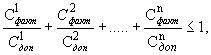 3.5. Благоприятные органолептические свойства воды определяются ее соответствием нормативам, указанным в таблице 4, а также нормативам содержания веществ, оказывающих влияние на органолептические свойства воды, приведенным в таблицах 2 и 3 и в приложении 2.
     
     Таблица 4
     
     Примечание:
     
     Величина, указанная в скобках, может быть установлена по постановлению главного государственного санитарного врача по соответствующей территории для конкретной системы водоснабжения на основании оценки санитарно-эпидемиологической обстановки в населенном пункте и применяемой технологии водоподготовки.
     3.5.1. Не допускается присутствие в питьевой воде различимых невооруженным глазом водных организмов и поверхностной пленки.
     3.6. Радиационная безопасность питьевой воды определяется ее соответствием нормам радиационной безопасности по показателям, представленным в таблице 5.
     
     Таблица 5
     Примечания:
     
      При превышении показателей проводится анализ содержания радионуклидов в воде.
     
      Перечень определяемых радионуклидов в воде устанавливается в соответствии с санитарным законодательством. Определение радона для подземных источников водоснабжения является обязательным.
     
      При совместном присутствии в воде нескольких радионуклидов должно выполняться условие (А/УВ) 1, где А - удельная активность i-го радионуклида в воде; УВ - соответствующий уровень вмешательства согласно приложению 2а к СанПиН 2.6.1.2523-09* "Нормы радиационной безопасности (НРБ-99/2009)". При невыполнении условия оценка воды проводится в соответствии с санитарным законодательством".
________________
     * Зарегистрированы Минюстом России 14.08.2009, регистрационный номер 14534.     
     (Пункт 3.6 в редакции, введенной в действие с 1 мая 2010 года Изменением N 2 от 25 февраля 2010 года. - См. предыдущую редакцию)
     3.6.1. Пункт исключен с 1 мая 2010 года Изменением N 2 от 25 февраля 2010 года..
     
     4. Контроль качества питьевой воды4.1. В соответствии с Федеральным законом "О санитарно-эпидемиологическом благополучии населения" за качеством питьевой воды должен осуществляться государственный санитарно-эпидемиологический надзор и производственный контроль.
     4.2. Производственный контроль качества питьевой воды обеспечивается индивидуальным предпринимателем или юридическим лицом, осуществляющим эксплуатацию системы водоснабжения, по рабочей программе.
     
     Индивидуальный предприниматель или юридическое лицо, осуществляющее эксплуатацию системы водоснабжения, в соответствии с рабочей программой постоянно контролирует качество воды в местах водозабора, перед поступлением в распределительную сеть, а также в точках водоразбора наружной и внутренней водопроводной сети.
     4.3. Количество и периодичность проб воды в местах водозабора, отбираемых для лабораторных исследований, устанавливаются с учетом требований, указанных в таблице 6.
     
     Таблица 64.4. Виды определяемых показателей и количество исследуемых проб питьевой воды перед ее поступлением в распределительную сеть устанавливаются с учетом требований, указанных в таблице 7.
     
     Таблица 7
     
     Примечания:
     1. Принимается следующая периодичность отбора проб воды:
     1) - еженедельно, 2) - три раза в неделю, 3) - ежедневно, 4) - один раз в сезон года, 5) - один раз в два месяца, 6) - ежемесячно, 7) - два раза в месяц.
     2. При отсутствии обеззараживания воды на водопроводе из подземных источников, обеспечивающем водой население до 20 тыс. человек, отбор проб для исследований по микробиологическим и органолептическим показателям проводится не реже одного раза в месяц.
     3. На период паводков и чрезвычайных ситуаций должен устанавливаться усиленный режим контроля качества питьевой воды по согласованию с центром госсанэпиднадзора.
     4.5. Производственный контроль качества питьевой воды в распределительной водопроводной сети проводится по микробиологическим и органолептическим показателям с частотой, указанной в таблице 8.
     
     Таблица 8
     
     Примечание:
     
     В число проб не входят обязательные контрольные пробы после ремонта и иных технических работ на распределительной сети.
     4.6. Отбор проб в распределительной сети проводят из уличных водоразборных устройств на наиболее возвышенных и тупиковых ее участках, а также из кранов внутренних водопроводных сетей всех домов, имеющих подкачку и местные водонапорные баки.
     4.7. Производственный контроль качества питьевой воды в соответствии с рабочей программой осуществляется лабораториями индивидуальных предпринимателей и юридических лиц, эксплуатирующих системы водоснабжения, или по договорам с ними лабораториями других организаций, аккредитованными в установленном порядке на право выполнения исследований (испытаний) качества питьевой воды.
     4.8. Государственный санитарно-эпидемиологический надзор за качеством питьевой воды осуществляют органы и учреждения государственной санитарно-эпидемиологической службы в соответствии с нормативными и методическими документами Госсанэпидслужбы России в плановом порядке и по санитарно-эпидемиологическим показаниям.
     4.9. Для проведения лабораторных исследований (измерений) качества питьевой воды допускаются метрологически аттестованные методики, утвержденные Госстандартом России или Минздравом России. Отбор проб воды для анализа проводят в соответствии с требованиями государственных стандартов.
     
     Приложение 1. Правила установления контролируемых показателей качества питьевой воды и составления рабочей программы производственного контроля качества питьевой водыПриложение 1
(обязательное)I. Порядок организации работ по выбору показателей химического состава питьевой воды1. В соответствии с п.3.3 настоящих Санитарных правил выбор показателей химического состава питьевой воды, подлежащих постоянному производственному контролю, проводится для каждой системы водоснабжения на основании результатов оценки химического состава воды источников водоснабжения, а также технологии производства питьевой воды в системе водоснабжения.
     2. Выбор показателей, характеризующих химический состав питьевой воды, для проведения расширенных исследований проводится организацией, осуществляющей эксплуатацию системы водоснабжения, совместно с центром госсанэпиднадзора в городе, районе в два этапа.
     2.1. На первом этапе организацией, осуществляющей эксплуатацию системы водоснабжения, совместно с центром госсанэпиднадзора анализируются следующие материалы за период не менее 3 последних лет:
     
     - государственной статистической отчетности предприятий и организаций, а также иных официальных данных о составе и объемах сточных вод, поступающих в источники водоснабжения выше места водозабора в пределах их водосборной территории;
     
     - органов охраны природы, гидрометеослужбы, управления водными ресурсами, геологии и использования недр, предприятий и организаций о качестве поверхностных, подземных вод и питьевой воды в системе водоснабжения по результатам осуществляемого ими мониторинга качества вод и производственного контроля;
     
     - центра госсанэпиднадзора по результатам санитарных обследований предприятий и организаций, осуществляющих хозяйственную деятельность и являющихся источниками загрязнения поверхностных и подземных вод, а также по результатам исследований качества вод в местах водопользования населения и в системе водоснабжения;
     
     - органов управления и организаций сельского хозяйства об ассортименте и валовом объеме пестицидов и агрохимикатов, применяемых на территории водосбора (для поверхностного источника) и в пределах зоны санитарной охраны (для подземного источника). На основании проведенного анализа составляется перечень веществ, характеризующих химический состав воды конкретного источника водоснабжения и имеющих гигиенические нормативы в соответствии с приложением 2 настоящих Санитарных правил.
     2.2. На втором этапе индивидуальные предприниматели и юридические лица, осуществляющие эксплуатацию системы водоснабжения, проводят расширенные лабораторные исследования воды по составленному перечню химических веществ, а также по показателям, приведенным в таблице 2 настоящих Санитарных правил.
     2.2.1. Для системы водоснабжения, использующей реагентные методы обработки воды, при проведении расширенных исследований перед подачей воды в распределительную сеть дополнительно включают показатели, указанные в таблице 3 настоящих Санитарных правил.
     2.2.2. Расширенные лабораторные исследования воды проводятся в течение одного года в местах водозабора системы водоснабжения, а при наличии обработки воды или смешения воды различных водозаборов - также перед подачей питьевой воды в распределительную сеть.
     2.2.3. Минимальное количество исследуемых проб воды в зависимости от типа источника водоснабжения, позволяющее обеспечить равномерность получения информации о качестве воды в течение года, принимается:
     
     - для подземных источников - 4 пробы в год, отбираемые в каждый сезон;
     
     - для поверхностных источников - 12 проб в год, отбираемых ежемесячно.
     2.2.4. При необходимости получения более представительной и достоверной информации о химическом составе воды и динамике концентраций присутствующих в ней веществ, количество исследуемых проб воды и их периодичность должны быть увеличены в соответствии с поставленными задачами оценки качества воды источника водоснабжения.
     2.2.5. При проведении расширенных исследований рекомендуется применение современных универсальных физико-химических методов исследования водных сред (хромато-масс-спектрометрических и других), позволяющих получить максимально полную информацию о химическом составе воды.
     2.3. Центром госсанэпиднадзора анализируются результаты расширенных исследований химического состава воды по каждой системе водоснабжения и с учетом оценки санитарно-гигиенических условий питьевого водопользования населения и санитарно-эпидемиологической обстановки на территории города, населенного пункта, района определяется потенциальная опасность влияния присутствующих в воде химических веществ на здоровье населения.
     2.4. На основании проведенной оценки центр госсанэпиднадзора разрабатывает предложения по перечню контролируемых показателей, количеству и периодичности отбора проб питьевой воды для постоянного производственного контроля.
          II. Порядок составления рабочей программы производственного контроля качества питьевой воды1. Индивидуальные предприниматели и юридические лица, осуществляющие эксплуатацию системы водоснабжения, на основании настоящих Санитарных правил разрабатывают рабочую программу.
     2. Для системы водоснабжения, имеющей несколько водозаборов, рабочая программа составляется для каждого водозабора с учетом его особенностей. Для подземных водозаборов, объединенных общей зоной санитарной охраны и эксплуатирующих один водоносный горизонт, может составляться одна рабочая программа при наличии гидрогеологического обоснования.
     3. Рабочая программа должна содержать:
     3.1. Перечень контролируемых показателей качества воды и их гигиенические нормативы, установленные настоящими Санитарными правилами:
     
     - микробиологические и паразитологические (п.3.3, таблица 1);
     
     - органолептические (п.3.5, таблица 4);
     
     - радиологические (п.3.6, таблица 5);
     
     - обобщенные (п.3.4.1, таблица 2);
     
     - остаточные количества реагентов (п.3.4.2, таблица 3);
     
     - химические вещества, выбранные для постоянного контроля в соответствии с правилами, указанными в разделе 1 настоящего приложения (п.3.4.1, таблица 2, и п.3.4.3, приложение 2Санитарных правил).
     3.2. Методики определения контролируемых показателей.
     3.3. План пунктов отбора проб воды в местах водозабора, перед подачей воды в распределительную сеть водопровода (в резервуаре чистой воды) и в пунктах водоразбора наружной и внутренней сети водопровода;
     3.4. Количество контролируемых проб воды и периодичность их отбора для лабораторных исследований (испытаний), перечень показателей, определяемых в исследуемых пробах воды.
     3.5. Календарные графики отбора проб воды и проведения их исследования (испытания).
     3.6. Количество исследуемых проб воды и периодичность их отбора определяются для каждой системы водоснабжения индивидуально с учетом предложений центра госсанэпиднадзора, но не должны быть ниже установленных п.4.3, таблица 6, п.4.4, таблица 7, и п.4.5, таблица 8, настоящих Санитарных правил.
     4. В рабочей программе должно быть предусмотрено проведение ежемесячного анализа результатов контроля качества воды и определен порядок передачи информации по результатам контроля администрации системы водоснабжения, центру госсанэпиднадзора и органу местного самоуправления.
     5. Рабочая программа представляется для согласования в центр госсанэпиднадзора в городе, районе и последующего утверждения в установленном порядке.
     6. Рабочая программа утверждается на срок не более 5 лет. В течение указанного срока в рабочую программу могут вноситься изменения и дополнения по согласованию с центром госсанэпиднадзора.
     Приложение 2. Гигиенические нормативы содержания вредных веществ в питьевой водеПриложение 2
(обязательное)1. В настоящий список включены гигиенические нормативы вредных веществ в питьевой воде. В него входят индивидуальные химические вещества, которые могут присутствовать в питьевой воде в указанном виде и могут быть идентифицированы современными аналитическими методами.
     2. Химические вещества расположены в списке в соответствии со строением органических и неорганических соединений. Каждый подраздел является расширением соответствующего раздела. Внутри подразделов вещества расположены в порядке возрастания численных значений их нормативов.
     
     Если строение молекулы органического вещества позволяет отнести его одновременно к нескольким химическим классам, то в перечне его помещают по функциональной группе, с наибольшим индексом расширения (по горизонтальной рубрикации).
     
     Органические кислоты, в том числе пестициды, нормируются по аниону, независимо от того, в какой форме представлена данная кислота в перечне (в виде кислоты, ее аниона или ее соли).
     
     Элементы и катионы (п.1 раздела "неорганические вещества") нормируются суммарно для всех степеней окисления, если это не указано иначе.
     3. Перечень имеет следующую вертикальную рубрикацию:
     3.1. В первой колонке перечня приведены наиболее часто употребляемые названия химических веществ.
     3.2. Во второй колонке приведены синонимы названий химических веществ и некоторые тривиальные и общепринятые наименования.
     3.3. В третьей колонке приведены величины ПДК или ОДУ в мг/л, где:
     
     ПДК - максимальные концентрации, при которых вещества не оказывают прямого или опосредованного влияния на состояние здоровья человека (при воздействии на организм в течение всей жизни) и не ухудшают гигиенические условия водопотребления;
     
     ОДУ (отмечены звездочкой) - ориентировочные допустимые уровни веществ в водопроводной воде, разработанные на основе расчетных и экспресс-экспериментальных методов прогноза токсичности.
     
     Если в колонке величины нормативов указано "отсутствие", это означает, что концентрация данного соединения в питьевой воде должна быть ниже предела обнаружения применяемого метода анализа.
     3.4. В четвертой колонке указан лимитирующий признак вредности веществ, по которому установлен норматив:
     - с.-т. - санитарно-токсикологический;
     
     - орг. - органолептический с расшифровкой характера изменения органолептических свойств воды (зап.- изменяет запах воды; окр. - придает воде окраску; пен. - вызывает образование пены; пл. - образует пленку на поверхности воды; привк. - придает воде привкус; оп.- вызывает опалесценцию).
     3.5. В пятой колонке указан класс опасности вещества:
     1 класс - чрезвычайно опасные;
     2 класс - высокоопасные;
     3 класс - опасные;
     4 класс - умеренно опасные.
     
     В основу классификации положены показатели, характеризующие различную степень опасности для человека химических соединений, загрязняющих питьевую воду, в зависимости от токсичности, кумулятивности, способности вызывать отдаленные эффекты, лимитирующего показателя вредности.
     
     Классы опасности веществ учитывают:
     
     - при выборе соединений, подлежащих первоочередному контролю в питьевой воде,
     
     - при установлении последовательности водоохранных мероприятий, требующих дополнительных капиталовложений;
     
     - при обосновании рекомендаций о замене в технологических процессах высокоопасных веществ на менее опасные;
     
     - при определении приоритетности разработки селективных методов аналитического контроля веществ в воде.
     
     ГИГИЕНИЧЕСКИЕ НОРМАТИВЫ
содержания вредных веществ в питьевой воде    Неорганические вещества1. Элементы, катионы2. АнионыОрганические вещества1. Углеводороды2. Галогенсодержащие соединения3. Кислородсодержащие соединенияПоказателиЕдиницы измеренияНормативыТермотолерантные колиформные бактерииЧисло бактерий в 100 млОтсутствиеОбщие колиформные бактерии Число бактерий в 100 млОтсутствиеОбщее микробное числоЧисло образующих колонии бактерий в 1 млНе более 50КолифагиЧисло бляшкообразующих единиц (БОЕ) в 100 млОтсутствиеСпоры сульфитредуцирующих клостридийЧисло спор в 20 млОтсутствиеЦисты лямблийЧисло цист в 50 лОтсутствиеПоказатели

Единицы измеренияНормативы (предельно допустимые концентрации (ПДК), не болееНормативы (предельно допустимые концентрации (ПДК), не болееПоказатель вредностиКласс опасности123345Обобщенные показателиОбобщенные показателиОбобщенные показателиОбобщенные показателиОбобщенные показателиОбобщенные показателиВодородный показательединицы pНв пределах 6-9в пределах 6-9Общая минерализация (сухой остаток)мг/л1000 (1500) 1000 (1500) Жесткость общаямг-экв./л7,0 (10) 7,0 (10) Окисляемость перманганатнаямг/л5,05,0Нефтепродукты, суммарномг/л0,10,1Поверхностно-активные вещества (ПАВ), анионоактивныемг/л0,50,5Фенольный индексмг/л0,250,25Неорганические веществаНеорганические веществаНеорганические веществаНеорганические веществаНеорганические веществаНеорганические веществаАлюминий (Al)мг/лмг/л0,5с.-т.2Барий (Ва)-"--"-0,1-"-2Бериллий (Ве)-"--"-0,0002-"-1Бор (В, суммарно)-"--"-0,5-"-2Железо (Fe, суммарно)-"--"-0,3 (1,0)орг.3Кадмий (Cd, суммарно)-"--"-0,001с.-т.2Марганец (Мn, суммарно)-"--"-0,1(0,5)орг.3Медь (Сu, суммарно)-"--"-1,0-"-3Молибден (Мо, суммарно)-"--"-0,25с.-т.2Мышьяк (As, суммарно)-"--"-0,05с.-т.2Никель (Ni, суммарно)мг/лмг/л0,1с.-т.3Нитраты (по )-"--"-45с.-т.3Ртуть (Hg, суммарно)-"--"-0,0005с.-т.1Свинец (Рb, суммарно)-"--"-0,03-"-2Селен (Se, суммарно)-"--"-0,01-"-2Стронций (Sr)-"--"-7,0-"-2Сульфаты (SO)-"--"-500орг.4Фториды (F)для климатических районовдля климатических районовдля климатических районовдля климатических районовдля климатических районовдля климатических районов- I и II-"--"-1,5с.-т.2- III-"--"-1,22Хлориды (Сl)-"--"-350орг.4Хром (Сr )-"--"-0,05с.-т.3Цианиды (CN'')-"--"-0,035-"-2Цинк (Zn)-"--"-5,0орг.3Органические веществаОрганические веществаОрганические веществаОрганические веществаОрганические веществаОрганические вещества-ГХЦГ (линдан)-"--"-0,002с.-т.1ДДТ (сумма изомеров)-"--"-0,002-"-22,4-Д-"--"-0,03-"-2ПоказателиЕдиницы измеренияНормативы (предельно допустимые концентрации (ПДК), не болееПоказатель вредностиКласс опасностиХлор- остаточный свободныймг/лв пределах 0,3-0,5орг.3- остаточный связанный-"-в пределах 0,8-1,2-"-3Хлороформ (при хлорировании воды)-"-0,2с.-т.2Озон остаточный-"-0,3орг.Формальдегид (при озонировании воды)-"-0,05с.-т.2Полиакриламид-"-2,0-"-2Активированная кремнекислота (по Si)-"-10-"-2Полифосфаты (по )-3,5орг.3Остаточные количества алюминий- и железосодержащих коагулянтов-"-см. показатели "Алюминий", "Железо" таблицы 2ПоказателиЕдиницы измеренияНормативы, не болееЗапахбаллы2Привкус-"-2Цветностьградусы20 (35)МутностьЕМФ (единицы мутности по формазину) или мг/л (по каолину)2,6 (3,5)
1,5 (2)ПоказателиЕдиницы измеренияПоказатели радиационной безопасностиСуммарные показателиСуммарные показателиСуммарные показателиУдельная суммарная -активностьБк/кг0,2Удельная суммарная-активностьБк/кг1,0РадионуклидыРадионуклидыРадионуклидыРадон (Rn)Бк/кг60 радионуклидовединицы1,0Виды показателейКоличество проб в течение одного года, не менееКоличество проб в течение одного года, не менееДля подземных источниковДля поверхностных источниковМикробиологические4 (по сезонам года)12 (ежемесячно)Паразитологическиене проводятся-"-Органолептические4 (по сезонам года)12 (ежемесячно)Обобщенные показатели-"--"-Неорганические и органические вещества14 (по сезонам года)Радиологические11Виды показателейКоличество проб в течение одного года, не менееКоличество проб в течение одного года, не менееКоличество проб в течение одного года, не менееКоличество проб в течение одного года, не менееКоличество проб в течение одного года, не менееДля подземных источниковДля подземных источниковДля подземных источниковДля поверхностных источниковДля поверхностных источниковЧисленность населения, обеспечиваемого водой из данной системы водоснабжения, тыс.чел.Численность населения, обеспечиваемого водой из данной системы водоснабжения, тыс.чел.Численность населения, обеспечиваемого водой из данной системы водоснабжения, тыс.чел.Численность населения, обеспечиваемого водой из данной системы водоснабжения, тыс.чел.Численность населения, обеспечиваемого водой из данной системы водоснабжения, тыс.чел.до 2020-100Свыше 100до 100Свыше 100Микробиологические50150365365365Паразитологическиене проводятсяне проводятсяне проводятся1212Органолептические50150365365365Обобщенные показатели46121224Неорганические и органические вещества111412Показатели, связанные с технологией водоподготовкиОстаточный хлор, остаточный озон - не реже одного раза в час, остальные реагенты - не реже одного раза в сменуОстаточный хлор, остаточный озон - не реже одного раза в час, остальные реагенты - не реже одного раза в сменуОстаточный хлор, остаточный озон - не реже одного раза в час, остальные реагенты - не реже одного раза в сменуОстаточный хлор, остаточный озон - не реже одного раза в час, остальные реагенты - не реже одного раза в сменуОстаточный хлор, остаточный озон - не реже одного раза в час, остальные реагенты - не реже одного раза в сменуРадиологические11111Количество обслуживаемого населения, тыс. человекКоличество проб в месяцдо 10210-201020-503050-100100более 100100+1 проба на каждые 5 тыс. человек, свыше 100 тысяч населенияНаименование веществаСинонимыВеличина норматива в мг/лПоказатель вредностиКласс опасности12345Неорганические вещества1. Элементы, катионы1. Элементы, катионы1. Элементы, катионы1. Элементы, катионы1. Элементы, катионыТаллий0,0001с.-т.2Фосфор элементарный0,0001с.-т.1Ниобий0,01с.-т.2Теллур0,01с.-т.2Самарий0,024*с.-т.2Литий0,03с.-т.2Сурьма0,05с.-т.2Вольфрам0,05с.-т.2Серебро0,05с.-т.2Ванадий0,1с.-т.3Висмут0,1с.-т.2Кобальт0,1с.-т.2Рубидий0,1с.-т.2Европий0,3*орг.привк.4Аммиак (по азоту)2,0с.-т.3Хром ()0,5с.-т.3Кремний10,0с.-т.2Натрий200,0с.-т.22. Анионы2. Анионы2. Анионы2. Анионы2. АнионыРоданид-ион0,1с.-т.2Хлорит-ион0,2с.-т.3Бромид-ион0,2с.-т.2Персульфат-ион0,5с.-т.2Гексанитрокобальтиат-ион1,0с.-т.2Ферроцианид-ион1,25с.-т.2Гидросульфид-ион3,0с.-т.2Нитрит-ион3,0орг.2Терхлорат-ион5,0с.-т.2Хлорат-ион20,0орг.привк.3СероводородВодорода сульфид0,003орг.зап.4Перекись водородаВодорода пероксид0,1с.-т.2Органические вещества1. Углеводороды1. Углеводороды1. Углеводороды1. Углеводороды1. Углеводороды1. Углеводороды1.1. алифатические1.1. алифатические1.1. алифатические1.1. алифатические1.1. алифатические1.1. алифатическиеИзопрен2-Метилбута-1,3-диен0,005орг.зап.орг.зап.4Бутадиен-1,3Дивинил0,05орг.зап.орг.зап.4БутиленБут-1-ен0,2орг.зап.орг.зап.3ЭтиленЭтен0,5орг.зап.орг.зап.3ПропиленПропен0,5орг.зап.орг.зап.3Изобутилен2-Метилпроп-1-ен0,5орг.зап.орг.зап.31.2. циклические1.2. циклические1.2. циклические1.2. циклические1.2. циклические1.2. циклические1.2.1. алициклические1.2.1. алициклические1.2.1. алициклические1.2.1. алициклические1.2.1. алициклические1.2.1. алициклические1.2.1.1. одноядерные1.2.1.1. одноядерные1.2.1.1. одноядерные1.2.1.1. одноядерные1.2.1.1. одноядерные1.2.1.1. одноядерныеЦиклогексенТетрагидробензол0,02с.-т.22ЦиклогексанГексагидробензол, гексаметилен0,1с.-т.221.2.1.2. многоядерные1.2.1.2. многоядерные1.2.1.2. многоядерные1.2.1.2. многоядерные1.2.1.2. многоядерные1.2.1.2. многоядерныеНорборнен2,3-Дицикло(2,2,1)гептен0,004орг.зап.44ДициклогептадиенБицикло(2,2,1)гепта-2,5-диен, норборнадиен0,004орг.зап.44ДициклопентадиенТрициклодека-3,8-диен, 3а,4,7,7а-тетрагидро-4,7-метано-1 Н-инден0,015орг.зап.331.2.2. ароматические1.2.2. ароматические1.2.2. ароматические1.2.2. ароматические1.2.2. ароматические1.2.2. ароматические1.2.2.1. одноядерные1.2.2.1. одноядерные1.2.2.1. одноядерные1.2.2.1. одноядерные1.2.2.1. одноядерные1.2.2.1. одноядерныеБензол0,01с.-т.22Этилбензол0,01орг.привк.44м-Диэтилбензол1,3-Диэтилбензол0,04орг.зап.44КсилолДиметилбензол0,05орг.зап.33ДиизопропилбензолДи-1-метилэтилбензол0,05с.-т.22Монобензилтолуол3-Бензилтолуол0,08орг.зап.22Бутилбензол1-Фенилбутан0,1орг.зап.33ИзопропилбензолКумол, 1-метилэтилбензол0,1орг.зап.33СтиролВинилбензол0,1орг.зап.33-Метилстирол(1-Метилвинил)бензол0,1орг.привк.33Пропилбензол1-Фенилпропан0,2орг.зап.33n-трет-Бутилтолуол1-(1,1-Диметилэтил)-4-метилбензол, 1-метил-4-трет-бутилбензол0,5орг.зап.33ТолуолМетилбензол0,5орг.зап.44Дибензилтолуол[(3-Метил-4-бензил)фенил]фенилметан0,6орг.зап.331.2.2.2. многоядерные1.2.2.2. многоядерные1.2.2.2. многоядерные1.2.2.2. многоядерные1.2.2.2. многоядерные1.2.2.2. многоядерныеБенз(a)пирен0,000-005с.-т.111.2.2.2.1. бифенилы1.2.2.2.1. бифенилы1.2.2.2.1. бифенилы1.2.2.2.1. бифенилы1.2.2.2.1. бифенилы1.2.2.2.1. бифенилыДифенилБифенил, фенилбензол0,001с.-т.22Алкилдифенил0,4орг.пленка221.2.2.2.2. конденсированные1.2.2.2.2. конденсированные1.2.2.2.2. конденсированные1.2.2.2.2. конденсированные1.2.2.2.2. конденсированные1.2.2.2.2. конденсированныеНафталин0,01орг.зап.442. Галогенсодержащие соединения2. Галогенсодержащие соединения2. Галогенсодержащие соединения2. Галогенсодержащие соединения2. Галогенсодержащие соединения2. Галогенсодержащие соединения2. Галогенсодержащие соединения2. Галогенсодержащие соединения2.1. алифатические2.1. алифатические2.1. алифатические2.1. алифатические2.1. алифатические2.1. алифатические2.1. алифатические2.1. алифатические2.1.1. содержащие только предельные связи2.1.1. содержащие только предельные связи2.1.1. содержащие только предельные связи2.1.1. содержащие только предельные связи2.1.1. содержащие только предельные связи2.1.1. содержащие только предельные связи2.1.1. содержащие только предельные связи2.1.1. содержащие только предельные связиЙодоформТрииодометанТрииодометанТрииодометан0,0002орг.зап.орг.зап.4Тетрахлоргептан0,0025орг.зап.орг.зап.41,1,1,9-Тетрахлорнонан0,003орг.зап.орг.зап.4Бутилхлорид1-Хлорбутан1-Хлорбутан1-Хлорбутан0,004с.-т.с.-т.21,1,1,5-Тетрахлорпентан0,005орг.зап.орг.зап.4Четыреххлористый углеродТетрахлорметанТетрахлорметанТетрахлорметан0,006с.-т.с.-т.21,1,1,11-Тетрахлорундекан0,007орг.зап.орг.зап.4Гексахлорбутан0,01орг.зап.орг.зап.3Гексахлорэтан0,01орг.зап.орг.зап.41,1,1,3-Тетрахлорпропан0,01орг.зап.орг.зап.41-Хлор-2,3-дибромпропан1,2-Дибром-3-хлорпропан, немагон1,2-Дибром-3-хлорпропан, немагон1,2-Дибром-3-хлорпропан, немагон0,01орг.зап.орг.зап.31,2,3,4-Тетрахлорбутан0,02с.-т.с.-т.2Пентахлорбутан0,02орг.зап.орг.зап.3Перхлорбутан0,02орг.зап.орг.зап.3Пентахлорпропан0,03орг.зап.орг.зап.3Дихлорбромметан0,03с.-т.с.-т.2Хлордибромметан0,03с.-т.с.-т.21,2-Дибром-1,1,5-трихлорпентанБромтанБромтанБромтан0,04орг.зап.орг.зап.31,2,3-Трихлорпропан0,07орг.зап.орг.зап.3ТрифторхлорпропанФреон 253Фреон 253Фреон 2530,1с.-т.с.-т.21,2-Дибромпропан0,1с.-т.с.-т.3БромоформТрибромметанТрибромметанТрибромметан0,1с.-т.с.-т.2Тетрахлорэтан0,2орг.зап.орг.зап.4ХлорэтилХлорэтан, этилхлорид, этил хлористыйХлорэтан, этилхлорид, этил хлористыйХлорэтан, этилхлорид, этил хлористый0,2с.-т.с.-т.41,2-Дихлорпропан0,4с.-т.с.-т.21,2-Дихлоризобутан2-Метил-1,2-дихлорпропан2-Метил-1,2-дихлорпропан2-Метил-1,2-дихлорпропан0,4с.-т.с.-т.2ДихлорметанХлористый метиленХлористый метиленХлористый метилен7,5орг.зап.орг.зап.3ДифторхлорметанФреон-22Фреон-22Фреон-2210,0с.-т.с.-т.2ДифтордихлорметанФреон-12Фреон-12Фреон-1210,0с.-т.с.-т.2Метилхлороформ1,1,1-трихлорэтан1,1,1-трихлорэтан1,1,1-трихлорэтан10,0*с.-т.с.-т.22.1.2. содержащие двойные связи2.1.2. содержащие двойные связи2.1.2. содержащие двойные связи2.1.2. содержащие двойные связи2.1.2. содержащие двойные связи2.1.2. содержащие двойные связи2.1.2. содержащие двойные связи2.1.2. содержащие двойные связиТетрахлорпропен0,0020,002с.-т.222-Метил-3-хлорпроп-1-енМеталлилхлоридМеталлилхлорид0,010,01с.-т.22р-Хлоропрен2-Хлорбута-1,3-диен2-Хлорбута-1,3-диен0,010,01с.-т.22ГексахлорбутадиенПерхлорбута-1,3-диенПерхлорбута-1,3-диен0,010,01орг.зап.332,3,4-Трихлорбутен-12,3,4-Трихлорбут-1-ен2,3,4-Трихлорбут-1-ен0,020,02с.-т.222,3-Дихлорбутадиен-1,32,3-Дихлорбута-1,3-диен2,3-Дихлорбута-1,3-диен0,030,03с.-т.221,1,5-Трихлорпентен0,040,04орг.зап.33ВинилхлоридХлорэтен, хлорэтиленХлорэтен, хлорэтилен0,050,05с.-т.221,3-Дихлорбуген-21,3-Дихлорбут-2-ен1,3-Дихлорбут-2-ен0,050,05орг.зап.443,4-Дихлорбутен-10,20,2с.-т.22Аллил хлористый3-Хлорпроп-1-ен3-Хлорпроп-1-ен0,30,3с.-т.331,1-Дихлор-4-метилпентадиен-1,4Диен-1,4Диен-1,40,370,37орг.привк.33Дихлорпропен0,40,4с.-т.223,3-Дихлоризобутилен3,3-Дихлор-2-метил-1-пропен3,3-Дихлор-2-метил-1-пропен0,40,4с.-т.221,3-Дихлоризобутилен2-Метил-1,3-дихлор-проп-1-ен2-Метил-1,3-дихлор-проп-1-ен0,40,4с.-т.221,1-Дихлор-4-метилпентадиен-1,3Диен-1,3Диен-1,30,410,41орг.зап.332.2. циклические2.2. циклические2.2. циклические2.2. циклические2.2. циклические2.2. циклические2.2. циклические2.2. циклические2.2.1. алициклические2.2.1. алициклические2.2.1. алициклические2.2.1. алициклические2.2.1. алициклические2.2.1. алициклические2.2.1. алициклические2.2.1. алициклические2.2.1.1. одноядерные2.2.1.1. одноядерные2.2.1.1. одноядерные2.2.1.1. одноядерные2.2.1.1. одноядерные2.2.1.1. одноядерные2.2.1.1. одноядерные2.2.1.1. одноядерныеГексахлорциклопентадиен1,2,3,4,5,5-Гексахлор-1,3-
  циклопентадиен1,2,3,4,5,5-Гексахлор-1,3-
  циклопентадиен0,0010,001орг.зап.331,1-Дихлорциклогек-сан0,020,02орг.зап.331,2,3,4,5,6-ГексахлорциклогексанГексахлоранГексахлоран0,020,02орг.зап.44Перхлорметилен-циклопентен4-(Дихлорметилен)-1,2,3,3,5,5-
  Гексахлорциклопентен4-(Дихлорметилен)-1,2,3,3,5,5-
  Гексахлорциклопентен0,050,05орг.зап.44Хлорциклогексан0,050,05орг.зап.332.2.1.2. многоядерные2.2.1.2. многоядерные2.2.1.2. многоядерные2.2.1.2. многоядерные2.2.1.2. многоядерные2.2.1.2. многоядерные2.2.1.2. многоядерные2.2.1.2. многоядерные1,2,3,4,10,10-Гексахлор-1,4,4а,5,8,8а-
 гексагидро-1,4-эндоэкзо-5,8-
диметанонафталин1,4,4а,5,8,8а-Гекса-гидро-1,2,3,4,10,10- гексахлор-1,4,5,8-диметанонафталин, альдрин1,4,4а,5,8,8а-Гекса-гидро-1,2,3,4,10,10- гексахлор-1,4,5,8-диметанонафталин, альдрин0,0020,002орг. привк.331,4,5,6,7,8,8-Гептахлор-4,7-эн-дометилен-
3а,4,7,7а-тетрагидроин-тетрагидроинден3а,4,7,7а-Тетрагидро-1,4,5,6,7,8,8-
гепта- хлор-4,7-метано-1Н-инден, гептахлор3а,4,7,7а-Тетрагидро-1,4,5,6,7,8,8-
гепта- хлор-4,7-метано-1Н-инден, гептахлор0,050,05с.-т.22-Дигидрогептахлор2,3,3а,4,7,7а-Гекса-гидро-2,4,5,6,7,8,8-
     гептахлор-4,7-метано-инден, дилор2,3,3а,4,7,7а-Гекса-гидро-2,4,5,6,7,8,8-
     гептахлор-4,7-метано-инден, дилор0,10,1орг.зап.44Полихлорпинен0,20,2с.-т.332.2.2. ароматические2.2.2. ароматические2.2.2. ароматические2.2.2. ароматические2.2.2. ароматические2.2.2. ароматические2.2.2. ароматические2.2.2. ароматические2.2.2.1. одноядерные2.2.2.1. одноядерные2.2.2.1. одноядерные2.2.2.1. одноядерные2.2.2.1. одноядерные2.2.2.1. одноядерные2.2.2.1. одноядерные2.2.2.1. одноядерные2.2.2.1.1. с атомом галогена в ядре2.2.2.1.1. с атомом галогена в ядре2.2.2.1.1. с атомом галогена в ядре2.2.2.1.1. с атомом галогена в ядре2.2.2.1.1. с атомом галогена в ядре2.2.2.1.1. с атомом галогена в ядре2.2.2.1.1. с атомом галогена в ядре2.2.2.1.1. с атомом галогена в ядре2,5-Дихлор-n-трет-бутилтолуол1,4-Дихлор-2-(1,1-диметил)-5-
  метилбензол1,4-Дихлор-2-(1,1-диметил)-5-
  метилбензол0,0030,003орг.зап.33о-Дихлорбензол1,2-Дихлорбензол1,2-Дихлорбензол0,0020,002орг.зап.33Хлор-n-трет-бутилтолуол1-Метил-4-(1,1-диметилэтил)-2-
 хлорбензол1-Метил-4-(1,1-диметилэтил)-2-
 хлорбензол0,0020,002орг.зап.441,2,3,4-Тетрахлорбензол0,010,01с.-т.22Хлорбензол0,020,02с.-т.332,4-Дихлортолуол2,4-Дихлор-1-метилбензол2,4-Дихлор-1-метилбензол0,030,03орг.зап.331,3,5-Трихлорбензол0,030,03орг.зап.332,3,6-Трихлортолуол0,030,03орг.зап.33о- и n-Хлортолуоло- и n-Хлорметилбензоло- и n-Хлорметилбензол0,20,2с.-т.332,3,6-Трихлор- n-трет-бутилтолуол0,10,1орг.зап.442.2.2.1.2. с атомом галогена в боковой цепи2.2.2.1.2. с атомом галогена в боковой цепи2.2.2.1.2. с атомом галогена в боковой цепи2.2.2.1.2. с атомом галогена в боковой цепи2.2.2.1.2. с атомом галогена в боковой цепи2.2.2.1.2. с атомом галогена в боковой цепи2.2.2.1.2. с атомом галогена в боковой цепи2.2.2.1.2. с атомом галогена в боковой цепиБензил хлористыйХлорметилбензолХлорметилбензол0,0010,001с.-т.22Гексахлорметаксилол1,3-Бис(трихлорметил)бензол1,3-Бис(трихлорметил)бензол0,0080,008орг.зап.44Гексахлорпараксилол1,4-Бис(трихлорметил)бензол1,4-Бис(трихлорметил)бензол0,030,03орг.зап.44БензотрифторидТрифторметилбензолТрифторметилбензол0,10,1с.-т.222.2.2.2. многоядерные2.2.2.2. многоядерные2.2.2.2. многоядерные2.2.2.2. многоядерные2.2.2.2. многоядерные2.2.2.2. многоядерные2.2.2.2. многоядерные2.2.2.2. многоядерные2.2.2.2.1. бифенилы2.2.2.2.1. бифенилы2.2.2.2.1. бифенилы2.2.2.2.1. бифенилы2.2.2.2.1. бифенилы2.2.2.2.1. бифенилы2.2.2.2.1. бифенилы2.2.2.2.1. бифенилыМонохлордифенилМонохлордифенилМонохлорбифенил0,0010,001с.-т.22ДихлордифенилДихлордифенилДихлорбифенил0,0010,001с.-т.22ТрихлордифенилТрихлордифенилТрихлорбифенил0,0010,001с.-т.11ПентахлордифенилПентахлордифенилПентахлорбифенил0,0010,001с.-т.112.2.2.2.2. конденсированные2.2.2.2.2. конденсированные2.2.2.2.2. конденсированные2.2.2.2.2. конденсированные2.2.2.2.2. конденсированные2.2.2.2.2. конденсированные2.2.2.2.2. конденсированные2.2.2.2.2. конденсированные2-Хлорнафталин2-Хлорнафталин0,010,01орг.зап.443. Кислородсодержащие соединения3. Кислородсодержащие соединения3. Кислородсодержащие соединения3. Кислородсодержащие соединения3. Кислородсодержащие соединения3. Кислородсодержащие соединения3. Кислородсодержащие соединения3. Кислородсодержащие соединения3.1. спирты и простые эфиры3.1. спирты и простые эфиры3.1. спирты и простые эфиры3.1. спирты и простые эфиры3.1. спирты и простые эфиры3.1. спирты и простые эфиры3.1. спирты и простые эфиры3.1. спирты и простые эфиры3.1.1. одноатомные спирты3.1.1. одноатомные спирты3.1.1. одноатомные спирты3.1.1. одноатомные спирты3.1.1. одноатомные спирты3.1.1. одноатомные спирты3.1.1. одноатомные спирты3.1.1. одноатомные спирты3.1.1.1. алифатические спирты3.1.1.1. алифатические спирты3.1.1.1. алифатические спирты3.1.1.1. алифатические спирты3.1.1.1. алифатические спирты3.1.1.1. алифатические спирты3.1.1.1. алифатические спирты3.1.1.1. алифатические спирты3-Метил-3-бутен-1-олИзобутенилкарбинолИзобутенилкарбинолИзобутенилкарбинол0,004с.-т.22Спирт гептиловый нормальныйГептан-1-ол, гексилкарбинолГептан-1-ол, гексилкарбинолГептан-1-ол, гексилкарбинол0,005с.-т.223-Метал-1-бутен-3-ол2-Метилпроп-2-ен-1-ол, диметилвинилкарбинол, изопреновый спирт2-Метилпроп-2-ен-1-ол, диметилвинилкарбинол, изопреновый спирт2-Метилпроп-2-ен-1-ол, диметилвинилкарбинол, изопреновый спирт0,005с.-т.22Спирт гексиловый нормальныйГексан-1-ол, амилкарбинол, пентилкарбинолГексан-1-ол, амилкарбинол, пентилкарбинолГексан-1-ол, амилкарбинол, пентилкарбинол0,01с.-т.22Спирт гексиловый вторичный1-Метилпентан-1-ол, гексан-2-ол, метилбутилкарбинол1-Метилпентан-1-ол, гексан-2-ол, метилбутилкарбинол1-Метилпентан-1-ол, гексан-2-ол, метилбутилкарбинол0,01с.-т.22Спирт гексиловый третичный2-Метилпентан-2-ол, диэтилметилкарбинол, флотореагент ТТС2-Метилпентан-2-ол, диэтилметилкарбинол, флотореагент ТТС2-Метилпентан-2-ол, диэтилметилкарбинол, флотореагент ТТС0,01с.-т.22Спирт нониловый нормальныйНонан-1-ол, октилкарбинолНонан-1-ол, октилкарбинолНонан-1-ол, октилкарбинол0,01с.-т.22Спирт октиловый нормальныйОктан-1-ол, гептилкарбинолОктан-1-ол, гептилкарбинолОктан-1-ол, гептилкарбинол0,05орг.привк.33Спирт бутиловый нормальныйБутан-1-ол, пропилкарбинолБутан-1-ол, пропилкарбинолБутан-1-ол, пропилкарбинол0,1с.-т.22Спирт аллиловыйПроп-2-ен-1-ол, винилкарбинолПроп-2-ен-1-ол, винилкарбинолПроп-2-ен-1-ол, винилкарбинол0,1орг. привк.33Спирт изобутиловый2-Метилпропан-1-ол, изопропилкарбинол2-Метилпропан-1-ол, изопропилкарбинол2-Метилпропан-1-ол, изопропилкарбинол0,15с.-т.22Спирт бутиловый вторичныйБутан-2-ол, метилизобутилкарбинолБутан-2-ол, метилизобутилкарбинолБутан-2-ол, метилизобутилкарбинол0,2с.-т.22Спирт пропиловыйПропан-1-ол, этилкарбинолПропан-1-ол, этилкарбинолПропан-1-ол, этилкарбинол0,25орг.зап.44Спирт изопропиловыйПропан-2-ол, диметилкарбинолПропан-2-ол, диметилкарбинолПропан-2-ол, диметилкарбинол0,25орг.зап.44Спирт бутиловый третичныйmpem-Бутиловый спирт, 1,1-диметилэтанол, триметилкарбинол, 2-метил-пропан-2-олmpem-Бутиловый спирт, 1,1-диметилэтанол, триметилкарбинол, 2-метил-пропан-2-олmpem-Бутиловый спирт, 1,1-диметилэтанол, триметилкарбинол, 2-метил-пропан-2-ол1,0с.-т.22Спирт амиловыйПентан-1-ол, бутилкарбинолПентан-1-ол, бутилкарбинолПентан-1-ол, бутилкарбинол1,5орг.зап.33Спирт метиловыйМетанол, карбинолМетанол, карбинолМетанол, карбинол3,0с.-т.223.1.1.1.1. галогензамещенные одноатомные спирты3.1.1.1.1. галогензамещенные одноатомные спирты3.1.1.1.1. галогензамещенные одноатомные спирты3.1.1.1.1. галогензамещенные одноатомные спирты3.1.1.1.1. галогензамещенные одноатомные спирты3.1.1.1.1. галогензамещенные одноатомные спирты3.1.1.1.1. галогензамещенные одноатомные спирты3.1.1.1.1. галогензамещенные одноатомные спиртыЭтиленхлоргидринЭтиленхлоргидрин1-Хлор-2-гидроксиэтан, 2-хлорэтанол, 2-хлорэтиловый спирт,
 хлорметилкарбинол, 1-хлорэтан-2-ол1-Хлор-2-гидроксиэтан, 2-хлорэтанол, 2-хлорэтиловый спирт,
 хлорметилкарбинол, 1-хлорэтан-2-ол0,1с.-т.22Спирт 1,1,7-тригидрододекафторгептиловыйСпирт 1,1,7-тригидрододекафторгептиловыйП-3П-30,1орг.зап.44Спирт 1,1,3-тригидротетрафторпропиловыйСпирт 1,1,3-тригидротетрафторпропиловыйП-1П-10,25орг.зап.33Спирт 1,1,5-тригидрооктафторпентиловыйСпирт 1,1,5-тригидрооктафторпентиловыйП-2П-20,25орг.зап.44Спирт 1,1,9-тригидрогексадекафторнониловыйСпирт 1,1,9-тригидрогексадекафторнониловыйП-4П-40,25орг.зап.44Спирт 1,1,13-тригидротетраэйкозафтортридециловыйСпирт 1,1,13-тригидротетраэйкозафтортридециловыйП-6П-60,25орг.зап.33Спирт 1,1,11-тригидроэйкозафторундециловыйСпирт 1,1,11-тригидроэйкозафторундециловыйП-5П-50,5орг.зап.33Спирт ,-дихлоизопропиловыйСпирт ,-дихлоизопропиловый1,3-Дихлорпропан-2-ол, дихлоргидрин, дихлорметилкарбинол1,3-Дихлорпропан-2-ол, дихлоргидрин, дихлорметилкарбинол1,0орг.зап.33Спирт 1,1-дигидроперфторгептиловыйСпирт 1,1-дигидроперфторгептиловый2,2,3,3,4,4,5,5,6,6,7,7,7-
 Тридекафторгептан-1-ол2,2,3,3,4,4,5,5,6,6,7,7,7-
 Тридекафторгептан-1-ол4,0с.-т.223.1.1.2. циклические3.1.1.2. циклические3.1.1.2. циклические3.1.1.2. циклические3.1.1.2. циклические3.1.1.2. циклические3.1.1.2. циклические3.1.1.2. циклические3.1.1.2.1. алициклические3.1.1.2.1. алициклические3.1.1.2.1. алициклические3.1.1.2.1. алициклические3.1.1.2.1. алициклические3.1.1.2.1. алициклические3.1.1.2.1. алициклические3.1.1.2.1. алициклическиеЦиклогексанолЦиклогексанолГексагидрофенолГексагидрофенол0,5с.-т.223.1.1.2.2. ароматические3.1.1.2.2. ароматические3.1.1.2.2. ароматические3.1.1.2.2. ароматические3.1.1.2.2. ароматические3.1.1.2.2. ароматические3.1.1.2.2. ароматические3.1.1.2.2. ароматические3.1.1.2.2.1. одноядерные3.1.1.2.2.1. одноядерные3.1.1.2.2.1. одноядерные3.1.1.2.2.1. одноядерные3.1.1.2.2.1. одноядерные3.1.1.2.2.1. одноядерные3.1.1.2.2.1. одноядерные3.1.1.2.2.1. одноядерные3.1.1.2.2.1.1. фенолы3.1.1.2.2.1.1. фенолы3.1.1.2.2.1.1. фенолы3.1.1.2.2.1.1. фенолы3.1.1.2.2.1.1. фенолы3.1.1.2.2.1.1. фенолы3.1.1.2.2.1.1. фенолы3.1.1.2.2.1.1. фенолыФенолФенол0,001орг.зап.44м- и n-Крезолм- и n-Крезолм- и n-Метилфенол, 1-гидрокси-2(и 4)-мeтилфeнoлм- и n-Метилфенол, 1-гидрокси-2(и 4)-мeтилфeнoл0,004с.-т.22o- и n-Пропилфенолo- и n-Пропилфенол1-Гидрокси-2 (и 4)-пропилбензол1-Гидрокси-2 (и 4)-пропилбензол0,01орг.зап.44АлкилфенолАлкилфенол0,1орг.33ДиметилфенолДиметилфенолКсиленолКсиленол0,25орг.зап.443.1.1.2.2.1.1.1. галогензамещенные3.1.1.2.2.1.1.1. галогензамещенные3.1.1.2.2.1.1.1. галогензамещенные3.1.1.2.2.1.1.1. галогензамещенные3.1.1.2.2.1.1.1. галогензамещенные3.1.1.2.2.1.1.1. галогензамещенные3.1.1.2.2.1.1.1. галогензамещенные3.1.1.2.2.1.1.1. галогензамещенныеХлорфенолХлорфенол0,001орг.зап.44ДихлорфенолДихлорфенол0,002орг.привк.44ТрихлорфенолТрихлорфенол0,004орг. привк.443.1.1.2.2.1.2. содержащие гидроксигруппу в боковой цепи3.1.1.2.2.1.2. содержащие гидроксигруппу в боковой цепи3.1.1.2.2.1.2. содержащие гидроксигруппу в боковой цепи3.1.1.2.2.1.2. содержащие гидроксигруппу в боковой цепи3.1.1.2.2.1.2. содержащие гидроксигруппу в боковой цепи3.1.1.2.2.1.2. содержащие гидроксигруппу в боковой цепи3.1.1.2.2.1.2. содержащие гидроксигруппу в боковой цепи3.1.1.2.2.1.2. содержащие гидроксигруппу в боковой цепи3.1.1.2.2.1.2.1. галогензамещенные3.1.1.2.2.1.2.1. галогензамещенные3.1.1.2.2.1.2.1. галогензамещенные3.1.1.2.2.1.2.1. галогензамещенные3.1.1.2.2.1.2.1. галогензамещенные3.1.1.2.2.1.2.1. галогензамещенные3.1.1.2.2.1.2.1. галогензамещенные3.1.1.2.2.1.2.1. галогензамещенные3.1.1.2.2.2. конденсированные3.1.1.2.2.2. конденсированные3.1.1.2.2.2. конденсированные3.1.1.2.2.2. конденсированные3.1.1.2.2.2. конденсированные3.1.1.2.2.2. конденсированные3.1.1.2.2.2. конденсированные3.1.1.2.2.2. конденсированные-Нафтол-НафтолНафт-1-ол, 1-нафтолНафт-1-ол, 1-нафтол0,1орг.зап.333-Нафтол3-НафтолНафт-2-ол, 2-нафтолНафт-2-ол, 2-нафтол0,4с.-т.333.1.2. простые эфиры3.1.2. простые эфиры3.1.2. простые эфиры3.1.2. простые эфиры3.1.2. простые эфиры3.1.2. простые эфиры3.1.2. простые эфиры3.1.2. простые эфиры3.1.2.1. алифатические3.1.2.1. алифатические3.1.2.1. алифатические3.1.2.1. алифатические3.1.2.1. алифатические3.1.2.1. алифатические3.1.2.1. алифатические3.1.2.1. алифатическиеЭтинилвинилбутиловый эфирЭтинилвинилбутиловый эфир1-Бутоксибут-1-ен-3-ин, бутоксибутенин1-Бутоксибут-1-ен-3-ин, бутоксибутенин0,002орг.зап.44ДиэтилацетальДиэтилацеталь1,1-Диэтоксиэтан1,1-Диэтоксиэтан0,1орг.зап.44Этоксилат первичных спиртов С12-С15Этоксилат первичных спиртов С12-С150,1орг.пена44Диэтиловый эфирДиэтиловый эфирЭтоксиэтанЭтоксиэтан0,3орг.привк.44Диметиловый эфирДиметиловый эфирМетоксиметанМетоксиметан5,0с.-т.443.1.2.1.1. галогензамещенные3.1.2.1.1. галогензамещенные3.1.2.1.1. галогензамещенные3.1.2.1.1. галогензамещенные3.1.2.1.1. галогензамещенные3.1.2.1.1. галогензамещенные3.1.2.1.1. галогензамещенные3.1.2.1.1. галогензамещенные,-Дихлордиэтиловый эфир,-Дихлордиэтиловый эфир1,1'-Оксибис(2-хлорэтан), хлорэкс1,1'-Оксибис(2-хлорэтан), хлорэкс0,03*с.-т.223.1.2.2. ароматические3.1.2.2. ароматические3.1.2.2. ароматические3.1.2.2. ароматические3.1.2.2. ароматические3.1.2.2. ароматические3.1.2.2. ароматические3.1.2.2. ароматическиеДифенилолпропанДифенилолпропан4,4'-Изопропилидендифенол4,4'-Изопропилидендифенол0,01орг.привк.44м-Фенокситолуолм-Фенокситолуол3-Фенокситолуол3-Фенокситолуол0,04орг.44АнизолАнизолМетоксибензолМетоксибензол0,05с.-т.333.1.3. многоатомные спирты и смешанные соединения3.1.3. многоатомные спирты и смешанные соединения3.1.3. многоатомные спирты и смешанные соединения3.1.3. многоатомные спирты и смешанные соединения3.1.3. многоатомные спирты и смешанные соединения3.1.3. многоатомные спирты и смешанные соединения3.1.3. многоатомные спирты и смешанные соединения3.1.3. многоатомные спирты и смешанные соединения3.1.3.1. алифатические многоатомные спирты3.1.3.1. алифатические многоатомные спирты3.1.3.1. алифатические многоатомные спирты3.1.3.1. алифатические многоатомные спирты3.1.3.1. алифатические многоатомные спирты3.1.3.1. алифатические многоатомные спирты3.1.3.1. алифатические многоатомные спирты3.1.3.1. алифатические многоатомные спирты2-Метил-2,3-бутандиол2-Метил-2,3-бутандиол2-Метил-2,3-бутандиолМетилбутандиол0,04с.-т.22ГлицеринГлицеринГлицеринТриоксипропан, пропантриол0,06*орг.пена44ПентаэритритПентаэритритПентаэритрит2,2-Диметилолпропандиол-1,30,1с.-т.22ЭтиленгликольЭтиленгликольЭтиленгликольЭтан-1,2-диол1,0с.-т.331,4-Бутиндиол1,4-Бутиндиол1,4-БутиндиолБут-2-ин-1,4-диол1,0с.-т.221,4-Бутандиол1,4-Бутандиол1,4-БутандиолБутан-1,4-диол5,0с.-т.223.1.3.1.1. галогензамещенные3.1.3.1.1. галогензамещенные3.1.3.1.1. галогензамещенные3.1.3.1.1. галогензамещенные3.1.3.1.1. галогензамещенные3.1.3.1.1. галогензамещенные3.1.3.1.1. галогензамещенные3.1.3.1.1. галогензамещенныеМонохлоргидринМонохлоргидрин3-Хлорпропан-1,2-диол, -хлоргидрин3-Хлорпропан-1,2-диол, -хлоргидрин0,7орг.привк.333.1.3.2. многоатомные фенолы3.1.3.2. многоатомные фенолы3.1.3.2. многоатомные фенолы3.1.3.2. многоатомные фенолы3.1.3.2. многоатомные фенолы3.1.3.2. многоатомные фенолы3.1.3.2. многоатомные фенолы3.1.3.2. многоатомные фенолыПирокатехинПирокатехинПирокатехин1,2-Бензолдиол, 1,2-диоксибензол0,1орг.окр.44ПирогаллолПирогаллолПирогаллол1,2,3-Триоксибензол0,1орг.окр.33ГидрохинонГидрохинонГидрохинон1,4-Диоксибензол0,2орг.окр.445-Метилрезорцин5-Метилрезорцин5-Метилрезорцин5-Метил-1,3-бензолдиол1,0орг.окр.443.1.3.2.1. галогензамещенные3.1.3.2.1. галогензамещенные3.1.3.2.1. галогензамещенные3.1.3.2.1. галогензамещенные3.1.3.2.1. галогензамещенные3.1.3.2.1. галогензамещенные3.1.3.2.1. галогензамещенные3.1.3.2.1. галогензамещенные2,2-Бис-(4-гидрокси-3,5-дихлорфенил)пропан2,2-Бис-(4-гидрокси-3,5-дихлорфенил)пропан2,2-Бис-(4-гидрокси-3,5-дихлорфенил)пропанТетрахлордиан0,1орг.привк.443.1.3.3. содержащие гидрокси- и оксигруппы3.1.3.3. содержащие гидрокси- и оксигруппы3.1.3.3. содержащие гидрокси- и оксигруппы3.1.3.3. содержащие гидрокси- и оксигруппы3.1.3.3. содержащие гидрокси- и оксигруппы3.1.3.3. содержащие гидрокси- и оксигруппы3.1.3.3. содержащие гидрокси- и оксигруппы3.1.3.3. содержащие гидрокси- и оксигруппы3.1.3.3.1. алифатические3.1.3.3.1. алифатические3.1.3.3.1. алифатические3.1.3.3.1. алифатические3.1.3.3.1. алифатические3.1.3.3.1. алифатические3.1.3.3.1. алифатические3.1.3.3.1. алифатическиеСпирт 2-аллилоксиэтиловыйСпирт 2-аллилоксиэтиловыйСпирт 2-аллилоксиэтиловый0,4с.-т.33ДиэтиленгликольДиэтиленгликольДиэтиленгликоль2,2'-Оксидиэтанол1,0с.-т.33ТетраэтиленгликольТетраэтиленгликольТетраэтиленгликоль2,2'-Оксидиэтилендиоксидиэтанол1,0с.-т.33ПентаэтиленгликольПентаэтиленгликольПентаэтиленгликоль3,6,9,12-Тетраоксатетрадекан-
1,14-диол, этиленгликольтетра- оксидиэтиловый эфир1,0с.-т.333.1.3.3.2. ароматические3.1.3.3.2. ароматические3.1.3.3.2. ароматические3.1.3.3.2. ароматические3.1.3.3.2. ароматические3.1.3.3.2. ароматические3.1.3.3.2. ароматические3.1.3.3.2. ароматические3-Феноксибензиловый спирт3-Феноксибензиловый спирт3-Феноксибензиловый спирт3-Феноксифенилметанол 3-Феноксифенилкарбинол1,0*с.-т.333.2. альдегиды и кетоны3.2. альдегиды и кетоны3.2. альдегиды и кетоны3.2. альдегиды и кетоны3.2. альдегиды и кетоны3.2. альдегиды и кетоны3.2. альдегиды и кетоны3.2. альдегиды и кетоны3.2.1. содержащие только одну оксогруппу3.2.1. содержащие только одну оксогруппу3.2.1. содержащие только одну оксогруппу3.2.1. содержащие только одну оксогруппу3.2.1. содержащие только одну оксогруппу3.2.1. содержащие только одну оксогруппу3.2.1. содержащие только одну оксогруппу3.2.1. содержащие только одну оксогруппу3.2.1.1. алифатические3.2.1.1. алифатические3.2.1.1. алифатические3.2.1.1. алифатические3.2.1.1. алифатические3.2.1.1. алифатические3.2.1.1. алифатические3.2.1.1. алифатические3.2.1.1.1. алифатические соединения, содержащие только предельные связи3.2.1.1.1. алифатические соединения, содержащие только предельные связи3.2.1.1.1. алифатические соединения, содержащие только предельные связи3.2.1.1.1. алифатические соединения, содержащие только предельные связи3.2.1.1.1. алифатические соединения, содержащие только предельные связи3.2.1.1.1. алифатические соединения, содержащие только предельные связи3.2.1.1.1. алифатические соединения, содержащие только предельные связи3.2.1.1.1. алифатические соединения, содержащие только предельные связиДиэтилкетонДиэтилкетонДиэтилкетонПентан-3-он, 3-оксопентан0,1орг.зап.44МетилэтилкетонМетилэтилкетонМетилэтилкетонБутан-2-он, 2-оксобутан1,0орг.зап.333.2.1.1.1.1. галогензамещенные3.2.1.1.1.1. галогензамещенные3.2.1.1.1.1. галогензамещенные3.2.1.1.1.1. галогензамещенные3.2.1.1.1.1. галогензамещенные3.2.1.1.1.1. галогензамещенные3.2.1.1.1.1. галогензамещенные3.2.1.1.1.1. галогензамещенныеХлоральХлоральХлоральТрихлорацетальдегид0,2с.-т.22ПерфторгептанальгидратПерфторгептанальгидратПерфторгептанальгидрат0,5с.-т.223.2.1.1.1.2. содержащие гидрокси- и оксогруппы3.2.1.1.1.2. содержащие гидрокси- и оксогруппы3.2.1.1.1.2. содержащие гидрокси- и оксогруппы3.2.1.1.1.2. содержащие гидрокси- и оксогруппы3.2.1.1.1.2. содержащие гидрокси- и оксогруппы3.2.1.1.1.2. содержащие гидрокси- и оксогруппы3.2.1.1.1.2. содержащие гидрокси- и оксогруппы3.2.1.1.1.2. содержащие гидрокси- и оксогруппыСпирт диацетоновыйСпирт диацетоновыйСпирт диацетоновый4-Гидрокси-4-метилпентен-2-он0,5*с.-т.223.2.1.1.2. содержащие двойную связь3.2.1.1.2. содержащие двойную связь3.2.1.1.2. содержащие двойную связь3.2.1.1.2. содержащие двойную связь3.2.1.1.2. содержащие двойную связь3.2.1.1.2. содержащие двойную связь3.2.1.1.2. содержащие двойную связь3.2.1.1.2. содержащие двойную связьАкролеинАкролеинАкролеинПропеналь, акриловый альдегид0,02с.-т.11Оксид мезитилаОксид мезитилаОксид мезитила2-Метилпент-2-ен-4-он0,06*с.-т.22-Этил--акролеин-Этил--акролеин-Этил--акролеин2-Этилгексеналь0,2орг.зап.44-Метилакролеин-Метилакролеин-МетилакролеинБут-2-еналь, кротоновый альдегид, 2-бутеналь0,3с.-т.333.2.1.2. циклические3.2.1.2. циклические3.2.1.2. циклические3.2.1.2. циклические3.2.1.2. циклические3.2.1.2. циклические3.2.1.2. циклические3.2.1.2. циклические3.2.1.2.1. алициклические3.2.1.2.1. алициклические3.2.1.2.1. алициклические3.2.1.2.1. алициклические3.2.1.2.1. алициклические3.2.1.2.1. алициклические3.2.1.2.1. алициклические3.2.1.2.1. алициклическиеЦиклогексанонЦиклогексанонЦиклогексанон0,2с.-т.223.2.1.2.1.1. галогензамещенные3.2.1.2.1.1. галогензамещенные3.2.1.2.1.1. галогензамещенные3.2.1.2.1.1. галогензамещенные3.2.1.2.1.1. галогензамещенные3.2.1.2.1.1. галогензамещенные3.2.1.2.1.1. галогензамещенные3.2.1.2.1.1. галогензамещенныеБромкамфораБромкамфораБромкамфора0,5*орг.зап.333.2.1.2.2. ароматические3.2.1.2.2. ароматические3.2.1.2.2. ароматические3.2.1.2.2. ароматические3.2.1.2.2. ароматические3.2.1.2.2. ароматические3.2.1.2.2. ароматические3.2.1.2.2. ароматические3.2.1.2.2.1. содержащие одноядерные ароматические заместители3.2.1.2.2.1. содержащие одноядерные ароматические заместители3.2.1.2.2.1. содержащие одноядерные ароматические заместители3.2.1.2.2.1. содержащие одноядерные ароматические заместители3.2.1.2.2.1. содержащие одноядерные ароматические заместители3.2.1.2.2.1. содержащие одноядерные ароматические заместители3.2.1.2.2.1. содержащие одноядерные ароматические заместители3.2.1.2.2.1. содержащие одноядерные ароматические заместителим-Феноксибензальдегидм-Феноксибензальдегидм-Феноксибензальдегид3-Феноксибензальдегид0,02с.-т.22АцетофенонАцетофенонАцетофенон0,1с.-т.332,2-Диметокси-1,2-дифенилэтанон2,2-Диметокси-1,2-дифенилэтанон2,2-Диметокси-1,2-дифенилэтанон2,2-Диметокси-2-фенил-ацетофенон0,5*орг.зап.333.2.1.2.2.1.1. галогензамещенные3.2.1.2.2.1.1. галогензамещенные3.2.1.2.2.1.1. галогензамещенные3.2.1.2.2.1.1. галогензамещенные3.2.1.2.2.1.1. галогензамещенные3.2.1.2.2.1.1. галогензамещенные3.2.1.2.2.1.1. галогензамещенные3.2.1.2.2.1.1. галогензамещенныем-Бромбензальдегидм-Бромбензальдегидм-Бромбензальдегид3-Бромбензальдегид0,02с.-т.22ПентахлорацетофенонПентахлорацетофенонПентахлорацетофенон1-(Пентахлорфенил)этанон0,02орг.привк.333,3-Диметил-1-хлор-1-(4-хлорфенокси)бутан-2-он3,3-Диметил-1-хлор-1-(4-хлорфенокси)бутан-2-он3,3-Диметил-1-хлор-1-(4-хлорфенокси)бутан-2-он0,04с.-т.443.2.2. содержащие более одной оксогруппы3.2.2. содержащие более одной оксогруппы3.2.2. содержащие более одной оксогруппы3.2.2. содержащие более одной оксогруппы3.2.2. содержащие более одной оксогруппы3.2.2. содержащие более одной оксогруппы3.2.2. содержащие более одной оксогруппы3.2.2. содержащие более одной оксогруппыТетрагидрохинонТетрагидрохинонТетрагидрохинонЦиклогексан-1,4-дион, 1,4-диоксоциклогексан0,05орг.зап.33Глутаровый альдегидГлутаровый альдегидГлутаровый альдегидГлутаровый диальдегид0,07с.-т.22АцетилацетонатыАцетилацетонатыАцетилацетонаты2,0*с.-т.22АнтрахинонАнтрахинонАнтрахинон9,10-Дигидро-9,10-диоксоантрацен, 9,10-антрацендион10,0с.-т.333.2.2.1. галогензамещенные3.2.2.1. галогензамещенные3.2.2.1. галогензамещенные3.2.2.1. галогензамещенные3.2.2.1. галогензамещенные3.2.2.1. галогензамещенные3.2.2.1. галогензамещенные3.2.2.1. галогензамещенные2,3,5,6-Тетрахлор-n-бензохинон2,3,5,6-Тетрахлор-n-бензохинон2,3,5,6-Тетрахлор-n-бензохинонХлоранил, тетрахлорхинон0,01орг.окр.332,3-Дихлор-5-дихлорметилен-2-циклопентен-
 1,4-дион2,3-Дихлор-5-дихлорметилен-2-циклопентен-
 1,4-дион2,3-Дихлор-5-дихлорметилен-2-циклопентен-
 1,4-дион4,5-Дихлор-2-(дихлорметилен)-
4-циклопентен-1,3-дион, дикетон0,1орг.зап.332,3-Дихлор-1,4-нафтохинон2,3-Дихлор-1,4-нафтохинон2,3-Дихлор-1,4-нафтохинон0,25с.-т.221-Хлорантрахинон1-Хлорантрахинон1-Хлорантрахинон3,0с.-т.222-Хлорантрахинон2-Хлорантрахинон2-Хлорантрахинон-Хлорантрахинон4,0с.-т.223.2.2.2. содержащие гидроксогруппу3.2.2.2. содержащие гидроксогруппу3.2.2.2. содержащие гидроксогруппу3.2.2.2. содержащие гидроксогруппу3.2.2.2. содержащие гидроксогруппу3.2.2.2. содержащие гидроксогруппу3.2.2.2. содержащие гидроксогруппу3.2.2.2. содержащие гидроксогруппу1,5-Дигидроксиантрахинон1,5-Дигидроксиантрахинон1,5-Дигидроксиантрахинон1,5-Дигидрокси-9,10-антрацендион0,1орг.окр.331,8-Дигидроксиантрахинон1,8-Дигидроксиантрахинон1,8-ДигидроксиантрахинонДантрон0,25орг.окр.331,2-Дигидроксиантрахинон1,2-Дигидроксиантрахинон1,2-Дигидроксиантрахинон1,2-Дигидрокси-9,10-антрацендион, ализарин3,0с.-т.221,4,5,8-Тетрагидроксиантрахинон1,4,5,8-Тетрагидроксиантрахинон1,4,5,8-Тетрагидроксиантрахинон1,4,5,8-Тетрагидрокси-9,10-
 антрацендион3,0с.-т.221,4-Дигидроксиантрахинон1,4-Дигидроксиантрахинон1,4-ДигидроксиантрахинонХинизарин4,0с.-т.223.3. карбоновые кислоты и их производные3.3. карбоновые кислоты и их производные3.3. карбоновые кислоты и их производные3.3. карбоновые кислоты и их производные3.3. карбоновые кислоты и их производные3.3. карбоновые кислоты и их производные3.3. карбоновые кислоты и их производные3.3. карбоновые кислоты и их производные3.3.1. карбоновые кислоты и их ионы3.3.1. карбоновые кислоты и их ионы3.3.1. карбоновые кислоты и их ионы3.3.1. карбоновые кислоты и их ионы3.3.1. карбоновые кислоты и их ионы3.3.1. карбоновые кислоты и их ионы3.3.1. карбоновые кислоты и их ионы3.3.1. карбоновые кислоты и их ионы3.3.1.1. содержащие одну карбоксигруппу3.3.1.1. содержащие одну карбоксигруппу3.3.1.1. содержащие одну карбоксигруппу3.3.1.1. содержащие одну карбоксигруппу3.3.1.1. содержащие одну карбоксигруппу3.3.1.1. содержащие одну карбоксигруппу3.3.1.1. содержащие одну карбоксигруппу3.3.1.1. содержащие одну карбоксигруппу3.3.1.1.1. алифатические3.3.1.1.1. алифатические3.3.1.1.1. алифатические3.3.1.1.1. алифатические3.3.1.1.1. алифатические3.3.1.1.1. алифатические3.3.1.1.1. алифатические3.3.1.1.1. алифатические3.3.1.1.1.1. содержащие только предельные связи3.3.1.1.1.1. содержащие только предельные связи3.3.1.1.1.1. содержащие только предельные связи3.3.1.1.1.1. содержащие только предельные связи3.3.1.1.1.1. содержащие только предельные связи3.3.1.1.1.1. содержащие только предельные связи3.3.1.1.1.1. содержащие только предельные связи3.3.1.1.1.1. содержащие только предельные связиКислота стеариновая, сольКислота стеариновая, сольКислота стеариновая, сольКислота октадекановая, соль0,25*орг.мутн.443.3.1.1.1.1.1. галогензамещенные3.3.1.1.1.1.1. галогензамещенные3.3.1.1.1.1.1. галогензамещенные3.3.1.1.1.1.1. галогензамещенные3.3.1.1.1.1.1. галогензамещенные3.3.1.1.1.1.1. галогензамещенные3.3.1.1.1.1.1. галогензамещенные3.3.1.1.1.1.1. галогензамещенныеКислота ,, -трихлорпропионоваяКислота ,, -трихлорпропионоваяКислота ,, -трихлорпропионоваяКислота 2,2,3-трихлорпропионовая0,01орг.привк.44Кислота хлорэнантоваяКислота хлорэнантоваяКислота хлорэнантоваяКислота 7-хлоргептановая0,05орг.зап.44Кислота монохлоруксусная, сольКислота монохлоруксусная, сольКислота монохлоруксусная, сольКислота хлоруксусная, соль0,05с.-т.22Кислота хлорундекановаяКислота хлорундекановаяКислота хлорундекановаяКислота 11-хлорундекановая0,1орг.зап.44Кислота хлорпелларгоноваяКислота хлорпелларгоноваяКислота хлорпелларгоноваяКислота 9-хлорнонановая0,3орг.зап.44Кислота перфторвалериановаяКислота перфторвалериановаяКислота перфторвалериановаяКислота нонафторпентановая, кислота перфторпентановая0,7с.-т.22Кислота  -монохлорпропионоваяКислота  -монохлорпропионоваяКислота  -монохлорпропионоваяКислота 2-хлорпропионовая0,8орг.привк.33Кислота гидроперфторэнантоваяКислота гидроперфторэнантоваяКислота гидроперфторэнантоваяКислота 2,2,3,3,4,4,5,5,6,6,7,7-
додекафторгептановая1,0с.-т.22Кислота перфторэнантоваяКислота перфторэнантоваяКислота перфторэнантоваяКислота перфторгептановая1,0с.-т.22Кислота 2,2-дихлорпропионовая, натриевая сольКислота 2,2-дихлорпропионовая, натриевая сольКислота 2,2-дихлорпропионовая, натриевая сольДалапон2,0орг.зап.33Кислота трихлоруксусная, сольКислота трихлоруксусная, сольКислота трихлоруксусная, соль5,0орг.зап.443.3.1.1.1.1.2. содержащие ароматические заместители3.3.1.1.1.1.2. содержащие ароматические заместители3.3.1.1.1.1.2. содержащие ароматические заместители3.3.1.1.1.1.2. содержащие ароматические заместители3.3.1.1.1.1.2. содержащие ароматические заместители3.3.1.1.1.1.2. содержащие ароматические заместители3.3.1.1.1.1.2. содержащие ароматические заместители3.3.1.1.1.1.2. содержащие ароматические заместители3.3.1.1.1.1.3. содержащие гидрокси-, окси- и оксогруппы3.3.1.1.1.1.3. содержащие гидрокси-, окси- и оксогруппы3.3.1.1.1.1.3. содержащие гидрокси-, окси- и оксогруппы2,0Кислота 5-(2,5-диметилфенокси)-2,2-диметилпентановаяКислота 5-(2,5-диметилфенокси)-2,2-диметилпентановаяКислота 5-(2,5-диметилфенокси)-2,2-диметилпентановаяГемфиброзил0,001с. т.11Кислота феноксиуксуснаяКислота феноксиуксуснаяКислота феноксиуксуснаяКислота гликолевая, фениловый эфир; кислота гидроксиуксусная, фениловый эфир1,0с.-т.22Кислота 2-(-нафтокси)-пропионоваяКислота 2-(-нафтокси)-пропионоваяКислота 2-(-нафтокси)-пропионоваяКислота 2-(1-нафталинилокси)пропионовая2,0с.-т.223.3.1.1.1.1.3.1. галогензамещенные3.3.1.1.1.1.3.1. галогензамещенные3.3.1.1.1.1.3.1. галогензамещенные3.3.1.1.1.1.3.1. галогензамещенные3.3.1.1.1.1.3.1. галогензамещенные3.3.1.1.1.1.3.1. галогензамещенные3.3.1.1.1.1.3.1. галогензамещенные3.3.1.1.1.1.3.1. галогензамещенныеКислота 2,4-дихлорфенокси--маслянаяКислота 2,4-дихлорфенокси--маслянаяКислота 2,4-дихлорфенокси--маслянаяКислота 4-(2,4-дихлорфенокси)масляная, 2,4-ДМ0,01с.-т.22Кислота 2-метил-4-хлорфеноксимаслянаяКислота 2-метил-4-хлорфеноксимаслянаяКислота 2-метил-4-хлорфеноксимаслянаяКислота 4-(2-метилфенокси)-4-хлорбутановая тропотокс0,03орг.зап.33Кислота 2,4-дихлорфенокси--пропионоваяКислота 2,4-дихлорфенокси--пропионоваяКислота 2,4-дихлорфенокси--пропионоваяКислота 2-(2,4-дихлорфенокси)пропионовая, 2,4-ДП0,5орг.привк.333.3.1.1.1.2. содержащие непредельные связи3.3.1.1.1.2. содержащие непредельные связи3.3.1.1.1.2. содержащие непредельные связи3.3.1.1.1.2. содержащие непредельные связи3.3.1.1.1.2. содержащие непредельные связи3.3.1.1.1.2. содержащие непредельные связи3.3.1.1.1.2. содержащие непредельные связи3.3.1.1.1.2. содержащие непредельные связиКислота акриловаяКислота акриловаяКислота акриловаяКислота пропан-2-ен-карбоновая0,5с.-т.22Кислота метакриловаяКислота метакриловаяКислота метакриловаяКислота 2-метилпропан-2-ен-карбоновая1,0с.-т.333.3.1.1.1.2.1. оксо- и галогенсодержащие3.3.1.1.1.2.1. оксо- и галогенсодержащие3.3.1.1.1.2.1. оксо- и галогенсодержащие3.3.1.1.1.2.1. оксо- и галогенсодержащие3.3.1.1.1.2.1. оксо- и галогенсодержащие3.3.1.1.1.2.1. оксо- и галогенсодержащие3.3.1.1.1.2.1. оксо- и галогенсодержащие3.3.1.1.1.2.1. оксо- и галогенсодержащиеКислота ,-дихлор-3-форминакриловаяКислота ,-дихлор-3-форминакриловаяКислота ,-дихлор-3-форминакриловаяКислота 4-оксо-2,3-дихлоризокротоновая, кислота мукохлорная1,0с.-т.223.3.1.1.2. циклические3.3.1.1.2. циклические3.3.1.1.2. циклические3.3.1.1.2. циклические3.3.1.1.2. циклические3.3.1.1.2. циклические3.3.1.1.2. циклические3.3.1.1.2. циклические3.3.1.1.2.1. алициклические3.3.1.1.2.1. алициклические3.3.1.1.2.1. алициклические3.3.1.1.2.1. алициклические3.3.1.1.2.1. алициклические3.3.1.1.2.1. алициклические3.3.1.1.2.1. алициклические3.3.1.1.2.1. алициклическиеКислота хризантемовая, сольКислота хризантемовая, сольКислота хризантемовая, сольКислота 2,2-Диметил-3-пропенил-1-
 циклопропанкарбоновая, соль;
 Кислота
3-изобутенил-2,2-диметил-1-
 циклопропанкарбоновая, соль0,8с.-т.с.-т.3Кислоты нафтеновыеКислоты нафтеновыеКислоты нафтеновые1,0орг.зап.орг.зап.43.3.1.1.2.2. ароматические3.3.1.1.2.2. ароматические3.3.1.1.2.2. ароматические3.3.1.1.2.2. ароматические3.3.1.1.2.2. ароматические3.3.1.1.2.2. ароматические3.3.1.1.2.2. ароматические3.3.1.1.2.2. ароматическиеКислота бензойная, сольКислота бензойная, сольКислота бензойная, соль0,6орг.привк.орг.привк.43.3.1.1.2.2.1. галогензамещенные3.3.1.1.2.2.1. галогензамещенные3.3.1.1.2.2.1. галогензамещенные3.3.1.1.2.2.1. галогензамещенные3.3.1.1.2.2.1. галогензамещенные3.3.1.1.2.2.1. галогензамещенные3.3.1.1.2.2.1. галогензамещенные3.3.1.1.2.2.1. галогензамещенныеКислота 2-хлорбензойнаяКислота 2-хлорбензойнаяКислота 2-хлорбензойнаяКислота о-хлорбензойная0,1орг.привк.орг.привк.4Кислота 4-хлорбензойнаяКислота 4-хлорбензойнаяКислота 4-хлорбензойнаяКислота n-хлорбензойная0,2орг.привк.орг.привк.4Кислота 2,3,6-трихлорбензойнаяКислота 2,3,6-трихлорбензойнаяКислота 2,3,6-трихлорбензойная1,0с.-т.с.-т.23.3.1.1.2.2.2. содержащие гидрокси-, окси-, оксогруппы3.3.1.1.2.2.2. содержащие гидрокси-, окси-, оксогруппы3.3.1.1.2.2.2. содержащие гидрокси-, окси-, оксогруппы3.3.1.1.2.2.2. содержащие гидрокси-, окси-, оксогруппы3.3.1.1.2.2.2. содержащие гидрокси-, окси-, оксогруппы3.3.1.1.2.2.2. содержащие гидрокси-, окси-, оксогруппы3.3.1.1.2.2.2. содержащие гидрокси-, окси-, оксогруппы3.3.1.1.2.2.2. содержащие гидрокси-, окси-, оксогруппыКислота 2-гидрокси-3,6-дихлорбензойнаяКислота 2-гидрокси-3,6-дихлорбензойнаяКислота 2-гидрокси-3,6-дихлорбензойная0,5орг.окр.орг.окр.3Кислота 2-метокси-3,6-дихлорбензойнаяКислота 2-метокси-3,6-дихлорбензойнаяКислота 2-метокси-3,6-дихлорбензойнаяКислота 2-метокси-3,6-дихлорбензойная, дианат15,0с.-т.с.-т.23.3.1.2. многоосновные кислоты3.3.1.2. многоосновные кислоты3.3.1.2. многоосновные кислоты3.3.1.2. многоосновные кислоты3.3.1.2. многоосновные кислоты3.3.1.2. многоосновные кислоты3.3.1.2. многоосновные кислоты3.3.1.2. многоосновные кислоты3.3.1.2.1. алифатические3.3.1.2.1. алифатические3.3.1.2.1. алифатические3.3.1.2.1. алифатические3.3.1.2.1. алифатические3.3.1.2.1. алифатические3.3.1.2.1. алифатические3.3.1.2.1. алифатическиеКислота малеиноваяКислота малеиноваяКислота малеиноваяКислота цис-бутендионовая1,0орг.зап.орг.зап.4Кислота адипиновая, сольКислота адипиновая, сольКислота адипиновая, сольКислота гександиовая, соль; кислота 1,4-бутандикарбоновая, соль1,0с.-т.с.-т.3Кислота себациноваяКислота себациноваяКислота себациноваяКислота 1,8-октандикарбоновая1,5с.-т.с.-т.33.3.1.2 2. ароматические3.3.1.2 2. ароматические3.3.1.2 2. ароматические3.3.1.2 2. ароматические3.3.1.2 2. ароматические3.3.1.2 2. ароматические3.3.1.2 2. ароматические3.3.1.2 2. ароматические3.3.1.2.2.1. галогензамещенные3.3.1.2.2.1. галогензамещенные3.3.1.2.2.1. галогензамещенные3.3.1.2.2.1. галогензамещенные3.3.1.2.2.1. галогензамещенные3.3.1.2.2.1. галогензамещенные3.3.1.2.2.1. галогензамещенные3.3.1.2.2.1. галогензамещенные3.3.2. сложные эфиры3.3.2. сложные эфиры3.3.2. сложные эфиры3.3.2. сложные эфиры3.3.2. сложные эфиры3.3.2. сложные эфиры3.3.2. сложные эфиры3.3.2. сложные эфиры3.3.2.1. сложные эфиры одноосновных кислот3.3.2.1. сложные эфиры одноосновных кислот3.3.2.1. сложные эфиры одноосновных кислот3.3.2.1. сложные эфиры одноосновных кислот3.3.2.1. сложные эфиры одноосновных кислот3.3.2.1. сложные эфиры одноосновных кислот3.3.2.1. сложные эфиры одноосновных кислот3.3.2.1. сложные эфиры одноосновных кислот3.3.2.1.1. алифатических3.3.2.1.1. алифатических3.3.2.1.1. алифатических3.3.2.1.1. алифатических3.3.2.1.1. алифатических3.3.2.1.1. алифатических3.3.2.1.1. алифатических3.3.2.1.1. алифатических3.3.2.1.1.1. предельных3.3.2.1.1.1. предельных3.3.2.1.1.1. предельных3.3.2.1.1.1. предельных3.3.2.1.1.1. предельных3.3.2.1.1.1. предельных3.3.2.1.1.1. предельных3.3.2.1.1.1. предельных3.3.2.1.1.1.1. незамещенных3.3.2.1.1.1.1. незамещенных3.3.2.1.1.1.1. незамещенных3.3.2.1.1.1.1. незамещенных3.3.2.1.1.1.1. незамещенных3.3.2.1.1.1.1. незамещенных3.3.2.1.1.1.1. незамещенных3.3.2.1.1.1.1. незамещенных3.3.2.1 1.1. 1.1. спиртов, содержащих только предельные связи3.3.2.1 1.1. 1.1. спиртов, содержащих только предельные связи3.3.2.1 1.1. 1.1. спиртов, содержащих только предельные связи3.3.2.1 1.1. 1.1. спиртов, содержащих только предельные связи3.3.2.1 1.1. 1.1. спиртов, содержащих только предельные связи3.3.2.1 1.1. 1.1. спиртов, содержащих только предельные связи3.3.2.1 1.1. 1.1. спиртов, содержащих только предельные связи3.3.2.1 1.1. 1.1. спиртов, содержащих только предельные связиМетилацетатМетилацетатМетилацетатКислота уксусная, метиловый эфир; метиловый эфир уксусной кислоты0,1с.-т.с.-т.3ЭтилацетатЭтилацетатЭтилацетатКислота уксусная, этиловый эфир; этиловый эфир уксусной кислоты0,2с.-т.с.-т.23.3.2.1.1.1.1.2. содержащих двойные связи3.3.2.1.1.1.1.2. содержащих двойные связи3.3.2.1.1.1.1.2. содержащих двойные связи3.3.2.1.1.1.1.2. содержащих двойные связи3.3.2.1.1.1.1.2. содержащих двойные связи3.3.2.1.1.1.1.2. содержащих двойные связи3.3.2.1.1.1.1.2. содержащих двойные связи3.3.2.1.1.1.1.2. содержащих двойные связицис-8-Додецинилацетатцис-8-Додецинилацетатцис-8-ДодецинилацетатКислота уксусная, Z-додец-8-ениловый эфир; Z-додец-8-ениловый эфир уксусной кислоты; денацил0,00001орг.зап.орг.зап.4ВинилацетатВинилацетатВинилацетатКислота уксусная, виниловый эфир; виниловый эфир уксусной кислоты0,2с.-т.с.-т.23.3.2.1.1.1.1.3. многоатомных спиртов3.3.2.1.1.1.1.3. многоатомных спиртов3.3.2.1.1.1.1.3. многоатомных спиртов3.3.2.1.1.1.1.3. многоатомных спиртов3.3.2.1.1.1.1.3. многоатомных спиртов3.3.2.1.1.1.1.3. многоатомных спиртов3.3.2.1.1.1.1.3. многоатомных спиртов3.3.2.1.1.1.1.3. многоатомных спиртов3.3.2.1.1.1.1.4 спиртов, содержащих гидрокси-, окси-, оксогруппы3.3.2.1.1.1.1.4 спиртов, содержащих гидрокси-, окси-, оксогруппы3.3.2.1.1.1.1.4 спиртов, содержащих гидрокси-, окси-, оксогруппы0,6